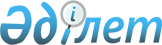 "2009-2011 жылдарға арналған республикалық бюджет туралы" Қазақстан Республикасы Заңының жобасы туралыҚазақстан Республикасы Үкіметінің 2008 жылғы 30 тамыздағы N 810 Қаулысы

      Қазақстан Республикасының Үкіметі ҚАУЛЫ ЕТЕДІ: 

      "2009-2011 жылдарға арналған республикалық бюджет туралы" Қазақстан Республикасы Заңының жобасы Қазақстан Республикасының Парламенті Мәжілісінің қарауына енгізілсін.       Қазақстан Республикасының 

      Премьер-Министрі                                 К. Мәсімов Жоба 2009 2011 жылдарға арналған республикалық бюджет туралы       1-бап. 2009-2011 жылдарға, оның ішінде 2009 жылға арналған республикалық бюджет 1-қосымшаға сәйкес мынадай көлемде бекітілсін: 

      1) кірістер - 3 144 877 983 мың теңге, оның ішінде: 

      салықтық түсімдер бойынша - 2 126 064 364 мың теңге; 

      салықтық емес түсімдер бойынша - 55 352 958 мың теңге; 

      негізгі капиталды сатудан түсетін түсімдер бойынша - 17 957 823 мың теңге; 

      трансферттер түсімдері бойынша - 945 502 838 мың теңге; 

      2) шығындар - 3 320 427 423 мың теңге; 

      3) таза бюджеттік кредит беру - 69 254 983 мың теңге, оның ішінде: 

      бюджеттік кредиттер - 83 277 000 мың теңге; 

      бюджеттік кредиттерді өтеу - 14 022 017 мың теңге; 

      4) қаржы активтерімен жасалатын операциялар бойынша сальдо - 294 227 702 мың теңге, оның ішінде: 

      қаржы активтерін сатып алу - 295 727 702 мың теңге; 

      мемлекеттің қаржы активтерін сатудан түсетін түсімдер - 1 500 000 мың теңге; 

      5) тапшылық - -539 032 125 мың теңге немесе елдің жалпы ішкі өнімінің 3 проценті; 

      6) бюджет тапшылығын қаржыландыру - 539 032 125 мың теңге.       2-бап. 2009 жылға арналған республикалық бюджетте Ресей Федерациясының "Байқоңыр" кешенін пайдаланғаны үшін 14 202 500 мың теңге сомасында және әскери полигондарды пайдаланғаны үшін 3 061 071 мың теңге сомасында жалдау ақыларының түсімдері көзделсін.       3-бап. Қазақстан Республикасының Ұлттық қорына жіберілетін 2009 жылға арналған бюджетке түсетін түсімдердің көлемі 2-қосымшаға сәйкес бекітілсін.       4-бап. Тиісті бюджеттің кірісіне мыналар есептелетін болып белгіленсін: 

      бірыңғай бюджеттік сыныптаудың кірістер сыныптамасының "Пайдалы қазбаларды өндіру салығы" коды бойынша - жер қойнауын пайдаланушылардың роялти бойынша берешегі, сондай-ақ салық режимі тұрақтылығының кепілдігі сақталған жер қойнауын пайдалануға арналған келісім-шарттар бойынша роялти; 

      бірыңғай бюджеттік сыныптаудың кірістер сыныптамасының "Әлеуметтік салық" коды бойынша - бұрын Зейнетақы қорына, Зейнетақы төлеу жөніндегі мемлекеттік орталыққа, Міндетті медициналық сақтандыру қорына, Мемлекеттік әлеуметтік сақтандыру қорына, Жұмыспен қамтуға жәрдемдесу қорына аударылып келген жарналар бойынша берешек, сондай-ақ автомобиль жолдарын пайдаланушылардың бұрын Жол қорына түсіп келген аударымдары. 

      Бұл ретте салық режимі тұрақтылығының кепілдігі сақталған жер қойнауын пайдалануға арналған келісім-шарттар бойынша қызметті жүзеге асыратын салық төлеушілер жоғарыда көрсетілген аударымдарды немесе әлеуметтік салықты "Міндетті әлеуметтік сақтандыру туралы" Қазақстан Республикасының Заңына сәйкес Мемлекеттік әлеуметтік сақтандыру қорына есептелген аударымдардың сомасына азайтады; 

      "Өндірушілер көтерме саудада сататын өзі өндіретін бензин (авиациялық бензинді қоспағанда)" коды бойынша - бұрын Жол қорына түсіп келген бензиннен алынатын алым бойынша берешек; 

      "Өндірушілер көтерме саудада сататын өзі өндіретін дизель отыны" коды бойынша - бұрын Жол қорына түсіп келген дизель отынынан алынатын алым бойынша берешек.       5-бап. Жұмыс берушілер еңбекке уақытша жарамсыздығы, жүктілігі мен босануы бойынша, бала туған кезде, жерлеуге есептеген, Мемлекеттік әлеуметтік сақтандыру қорынан төленіп келген жәрдемақы сомаларының аталған қорға аударымдардың есептелген сомаларынан асып түсуі нәтижесінде 1998 жылғы 31 желтоқсандағы жағдай бойынша құралған теріс сальдо ай сайын жалақы қорының 4 проценті шегінде әлеуметтік салық төлеу есебіне жатқызылады.       6-бап. 2009 жылға арналған республикалық бюджетте облыстық бюджеттерден, Астана және Алматы қалаларының бюджеттерінен республикалық бюджетке бюджеттік алулардың көлемі 89 922 302 мың теңге сомасында көзделсін, оның ішінде: 

      Атырау облысының бюджетінен - 20 192 716 мың теңге; 

      Маңғыстау облысының бюджетінен - 5 342 114 мың теңге; 

      Алматы қаласының бюджетінен - 55 811 279 мың теңге; 

      Астана қаласының бюджетінен - 8 576 193 мың теңге.       7-бап. 2009 жылға арналған республикалық бюджетте Қазақстан Республикасының Ұлттық қорынан кепілдік берілген трансферттің мөлшері 843 100 000 мың теңге сомасында көзделсін.       8-бап. 2009 жылғы 1 қаңтардан бастап: 

      1) жалақының ең төменгі мөлшері - 13 470 теңге; 

      2) мемлекеттік базалық зейнетақы төлемінің мөлшері - 5 388 теңге; 

      3) зейнетақының ең төменгі мөлшері - 9 875 теңге; 

      4) Қазақстан Республикасының заңнамасына сәйкес жәрдемақыларды және өзге де әлеуметтік төлемдерді есептеу үшін, сондай-ақ айыппұл санкцияларын, салықтар мен басқа да төлемдерді қолдану үшін айлық есептік көрсеткіш - 1 273 теңге; 

      5) базалық әлеуметтік төлемдердің мөлшерін есептеу үшін ең төменгі күнкөріс деңгейінің шамасы 13 470 теңге болып белгіленсін.       9-бап. 2009 жылғы 1 қаңтардан бастап әскери қызметшілерге (мерзімді қызметтегі әскери қызметшілерден басқа), ішкі істер органдарының қызметкерлеріне, сондай-ақ өртке қарсы қызмет органдарының, Қазақстан Республикасы Әділет министрлігінің қылмыстық-атқару жүйесі органдары мен мекемелерінің, қаржы полициясы органдарының жедел-іздестіру, тергеу және саптық бөлімшелерінің қызметкерлеріне тұрғын үйді ұстауға және коммуналдық қызметтер көрсетуге арналған шығыстарды төлеу үшін ақшалай өтемақының айлық мөлшері 3 739 теңге сомасында белгіленсін.       10-бап. 2009 жылға арналған республикалық бюджетте республикалық бюджеттен облыстық бюджеттерге берілетін субвенциялар көлемі 526 926 835 мың теңге сомасында көзделсін, оның ішінде: 

      Ақмола облысының бюджетіне - 35 399 399 мың теңге; 

      Ақтөбе облысының бюджетіне - 17 544 081 мың теңге; 

      Алматы облысының бюджетіне - 60 034 569 мың теңге; 

      Шығыс Қазақстан облысының бюджетіне - 54 083 302 мың теңге; 

      Жамбыл облысының бюджетіне - 52 049 283 мың теңге; 

      Батыс Қазақстан облысының бюджетіне - 21 712 022 мың теңге; 

      Қарағанды облысының бюджетіне - 40 621 386 мың теңге; 

      Қостанай облысының бюджетіне - 37 721 866 мың теңге; 

      Қызылорда облысының бюджетіне - 42 159 181 мың теңге; 

      Павлодар облысының бюджетіне - 16 370 560 мың теңге; 

      Солтүстік Қазақстан облысының бюджетіне - 34 097 487 мың теңге; 

      Оңтүстік Қазақстан облысының бюджетіне - 115 133 699 мың теңге.       11-бап. 2009 жылға арналған республикалық бюджетте облыстық бюджеттерге, Астана және Алматы қалаларының бюджеттеріне мынадай мөлшерлерде нысаналы ағымдағы трансферттер көзделгені ескерілсін: 

      жаңадан іске қосылатын денсаулық сақтау объектілерін ұстауға - 3 378 086 мың теңге; 

      жаңадан іске қосылатын білім беру объектілерін ұстауға - 6 782 228 мың теңге; 

      жаңадан іске қосылатын әлеуметтік қамсыздандыру объектілерін ұстауға - 270 672 мың теңге; 

      дәрілік заттарды, вакциналарды және басқа да иммунобиологиялық препараттарды сатып алуға - 11 383 031 мың теңге; 

      әлеуметтік қызметтер стандарттарын енгізуге - 1 016 076 мың теңге; 

      медициналық-әлеуметтік мекемелерде күндіз емделу бөлімшелері желісін дамытуға - 153 347 мың теңге; 

      үкіметтік емес секторда мемлекеттік әлеуметтік тапсырысты орналастыруға - 230 227 мың теңге; 

      медициналық-әлеуметтік мекемелерде тамақтану нормаларын ұлғайтуға - 4 324 734 мың теңге; 

      ең төменгі күнкөрістің мөлшері өскеніне байланысты мемлекеттік атаулы әлеуметтік көмегін және 18 жасқа дейінгі балаларға айсайынғы мемлекеттік жәрдемақыға - 3 238 957 мың теңге; 

      ауыз сумен жабдықтаудың баламасыз көзі болып табылатын сумен жабдықтаудың аса маңызды топтық жүйелерінен ауыз су беру бойынша көрсетілетін қызметтердің құнын субсидиялауға - 2 034 034 мың теңге; 

      ауыл шаруашылығы өнімдерін қайта өңдеу және олардың айналым қаражатын толықтыруға арналған тамақ өнімдерін өндіру жөніндегі кәсіпорындарға қаржы институттары беретін кредиттер бойынша сыйақы (мүдде) ставкаларын субсидиялауға - 2 300 000 мың теңге. 

      Аталған нысаналы ағымдағы трансферттер сомаларын облыстық бюджеттерге, Астана және Алматы қалаларының бюджеттеріне бөлу және оларды пайдалану тәртібі (алтыншы, жетінші, сегізінші, тоғызыншы және оныншы абзацтарды қоспағанда) Қазақстан Республикасы Үкіметінің шешімі негізінде айқындалады.       12-бап. 2009 жылға арналған республикалық бюджетте облыстық бюджеттерге облыстық және аудандық маңызы бар автомобиль жолдарын күрделі және орташа жөндеуге 11 717 943 мың теңге сомасында ағымдағы нысаналы трансферттер көзделгені ескерілсін. 

      Аталған нысаналы ағымдағы трансферттер сомаларын облыстық бюджеттерге бөлу Қазақстан Республикасы Үкіметінің шешімі негізінде айқындалады.       13-бап. 2009 жылға арналған республикалық бюджетте Қарағанды облысының облыстық бюджетіне Қазақстан Республикасы мен Ресей Федерациясы арасындағы 1995 жылғы 20 қаңтардағы Сарышаған сынақ полигонын пайдалану мен жалға беру және Приозерск қаласының тыныс-тіршілігін қамтамасыз ету шарттары туралы келісімге сәйкес Приозерск қаласының инфрақұрылымын қолдауға 542 944 мың теңге сомасында ағымдағы нысаналы трансферттер көзделсін.       14-бап. 2009 жылға арналған республикалық бюджетте Семей ядролық сынақ полигонындағы ядролық сынақтардың салдарынан зардап шеккен зейнеткерлер мен мемлекеттік әлеуметтік жәрдемақылар алушыларға, сондай-ақ радиациялық қауіпті аймақтарда және жеңілдікті әлеуметтік-экономикалық мәртебесі бар аумақта тұрып жатқан және 1949-1990 жылдар аралығында тұрған, жұмыс істейтін және жұмыс істемейтін халыққа біржолғы мемлекеттік ақшалай өтемақы төлеуге 1 061 685 мың теңге сомасында қаражат көзделсін. 

      Аталған қаражат Қазақстан Республикасының Үкіметі айқындайтын тәртіппен бөлінеді деп белгіленсін.       15-бап. 2009 жылға арналған республикалық бюджетте облыстық бюджеттерге, Астана және Алматы қалаларының бюджеттеріне жол полициясының саптық бөлімшелері сыртқы қызмет қызметкерлерінің ақшалай үлесін ұлғайтуға 3 657 360 мың теңге сомасындағы ағымдағы нысаналы трансферттер көзделсін. 

      Аталған ағымдағы нысаналы трансферттер сомаларын облыстық бюджеттерге, Астана және Алматы қалаларының бюджеттеріне бөлу Қазақстан Республикасы Үкіметінің шешімі негізінде айқындалады.       16-бап. 2009 жылға арналған республикалық бюджетте облыстық бюджеттерге, Астана және Алматы қалаларының бюджеттеріне ауыл шаруашылығын дамытуға 36 061 460 мың теңге сомасында ағымдағы нысаналы трансферттер көзделгені ескерілсін, оның ішінде: 

      тұқым шаруашылығын қолдауға - 1 911 124 мың теңге; 

      асыл тұқымды мал шаруашылығын қолдауға - 2 497 397 мың теңге; 

      көктемгі егіс және егін жинау жұмыстарын жүргізуге қажеті жанар-жағар май материалдары мен басқа да тауарлық-материалдық құндылықтардың құнын арзандатуға, Қазақстан Республикасының Үкіметі айқындайтын басымдылығы дақылдар бойынша - 16 418 000 мың теңге; 

      өндірілетін ауыл шаруашылығы дақылдарының өнімділігі мен сапасын арттыруды қолдауға - 3 581 705 мың теңге; 

      ауыл шаруашылығы тауарларын өндірушілерге су жеткізу бойынша көрсетілетін қызметтердің құнын субсидиялауға - 1 062 338 мың теңге; 

      жеміс-жидек дақылдарының және жүзімнің көп жылдық екпелерін отырғызу мен өсіруді қамтамасыз етуге - 1 506 312 мың теңге; 

      мал шаруашылығы өнімінің өнімділігін және сапасын арттыруды субсидиялауға - 8 830 880 мың теңге; 

      қазақстандық мақта талшығының сапасына сараптама жасауға - 253 704 мың теңге. 

      Аталған ағымдағы нысаналы трансферттер сомаларын облыстық бюджеттерге, Астана және Алматы қалаларының бюджеттеріне бөлу және оларды пайдалану тәртібі Қазақстан Республикасы Үкіметінің шешімі негізінде айқындалады.       17-бап. 2009 жылға арналған республикалық бюджетте облыстық бюджеттерге, Астана және Алматы қалаларының бюджеттеріне Қазақстан Республикасында білім беруді дамытудың 2005-2010 жылдарға арналған мемлекеттік бағдарламасын іске асыруға 9 503 158 мың теңге сомасында ағымдағы нысаналы трансферттер көзделгені ескерілсін, оның ішінде: 

      негізгі орта және жалпы орта білім беретін мемлекеттік мекемелердегі физика, химия, биология кабинеттерін оқу жабдығымен жарақтандыруға - 2 376 184 мың теңге; 

      бастауыш, негізгі орта және жалпы орта білім беретін мемлекеттік мекемелерде лингафондық және мультимедиалық кабинеттер құруға - 2 543 319 мың теңге; 

      мемлекеттік білім беру жүйесінде оқытудың жаңа технологияларын енгізуге - 4 583 655 мың теңге; 

      Аталған ағымдағы нысаналы трансферттер сомаларын облыстық бюджеттерге, Астана және Алматы қалаларының бюджеттеріне бөлу және оларды пайдалану тәртібі Қазақстан Республикасы Үкіметінің шешімі негізінде айқындалады.       18-бап. 2009 жылға арналған республикалық бюджетте облыстық бюджеттерге, Астана және Алматы қалаларының бюджеттеріне Қазақстан Республикасында кәсіптік және техникалық білім беруді дамытудың 2008-2012 жылдарға арналған мемлекеттік бағдарламасын іске асыру шеңберінде кәсіптік лицейлер үшін шетелдік ағылшын тілі оқытушыларын тартуға 187 200 мың теңге сомасында ағымдағы нысаналы трансферттер көзделгені ескерілсін. 

      Аталған нысаналы ағымдағы трансферттер сомаларын облыстық бюджеттерге, Астана және Алматы қалаларының бюджеттеріне бөлу және оларды пайдалану тәртібі Қазақстан Республикасы Үкіметінің шешімі негізінде айқындалады.       19-бап. 2009 жылға арналған республикалық бюджетте облыстық бюджеттерге, Астана және Алматы қалаларының бюджеттеріне Қазақстан Республикасының денсаулық сақтау ісін реформалау мен дамытудың 2005-2010 жылдарға арналған мемлекеттік бағдарламасын іске асыруға 31 012 232 мың теңге сомасында ағымдағы нысаналы трансферттер көзделгені ескерілсін, оның ішінде: 

      жергілікті деңгейде медициналық денсаулық сақтау ұйымдарын материалдық-техникалық жарақтандыруға - 15 763 558 мың теңге; 

      кепілдік берілген тегін медициналық көмек көлемін қамтамасыз етуге және кеңейтуге - 15 248 674 мың теңге; 

      Аталған ағымдағы нысаналы трансферттер сомаларын облыстық бюджеттерге, Астана және Алматы қалаларының бюджеттеріне бөлу және оларды пайдалану тәртібі Қазақстан Республикасы Үкіметінің шешімі негізінде айқындалады.       20-бап. 2009 жылға арналған республикалық бюджетте Қазақстан Республикасының ауылдық аумақтарын дамытудың 2004-2010 жылдарға арналған мемлекеттік бағдарламасын іске асыру шеңберінде ауылдың әлеуметтік инфрақұрылымын дамытуға және нығайтуға 45 286 634 мың теңге сомасында шығындар, оның ішінде: 

      ауылдық (селолық) жерлердің денсаулық сақтау ісінде ұтқыр және телемедицинаны дамытуға - 1 601 830 мың теңге; 

      мыналарға нысаналы даму трансферттері: 

      ауылдық (селолық) елді мекендерді ауыз сумен жабдықтау объектілерін салуға және реконструкциялауға - 16 160 867 мың теңге; 

      ауылдық (селолық) жерлердің білім беру объектілерін салуға және реконструкциялауға - 10 489 621 мың теңге; 

      ауылдық (селолық) жерлердің денсаулық сақтау объектілерін салуға және реконструкциялауға - 17 034 316 мың теңге көзделсін.       21-бап. 2009 жылға арналған республикалық бюджетте облыстық бюджеттерге, Астана және Алматы қалаларының бюджеттеріне жергілікті атқарушы органдардың мемлекеттік білім беру тапсырысы негізінде техникалық және кәсіптік, орта білімнен кейінгі білім беру ұйымдарында оқитындарға берілетін стипендиялардың мөлшерін ұлғайтуға 1 834 857 мың теңге сомасында ағымдағы нысаналы трансферттер көзделсін. 

      Аталған ағымдағы нысаналы трансферттер сомаларын облыстық бюджеттерге, Астана және Алматы қалаларының бюджеттеріне бөлу тәртібі Қазақстан Республикасы Үкіметінің шешімі негізінде айқындалады.       22-бап. 2009 жылға арналған республикалық бюджетте жергілікті атқарушы органдардың өкілеттіктерін беруге байланысты облыстық бюджеттерден, Астана және Алматы қалаларының бюджеттерінен трансферттердің түсімдері: 

      төтенше жағдайлар саласында - 778 232 мың теңге; 

      санитарлық-эпидемиологиялық қадағалау саласында - 11 702 304 мың теңге көзделсін. 

      Аталған трансферттер түсімдері сомаларының облыстық бюджеттерден, Астана және Алматы қалаларының бюджеттерінен республикалық бюджетке Қазақстан Республикасы Үкіметінің шешімі негізінде айқындалады.       23-бап. 2009 жылға арналған республикалық бюджетте облыстық бюджеттерге, Астана және Алматы қалаларының бюджеттеріне мемлекеттік басқару деңгейлері арасында өкілеттерді бөлу шеңберінде қоршаған ортаны қорғау саласындағы беріліп отырған функцияларды жүзеге асыруға 25 195 мың теңге сомасында нысаналы ағымдағы трансферттер көзделсін. 

      Аталған ағымдағы нысаналы трансферттер сомаларын облыстық бюджеттерге, Астана және Алматы қалаларының бюджеттеріне бөлу Қазақстан Республикасы Үкіметінің шешімі негізінде айқындалады.       24-бап. Қазақстан Республикасы Ауыл шаруашылығы министрлігі шығыстарының құрамында ауыл шаруашылығы өнімдері өндірісін басқару жүйелерін субсидиялауға 60 000 мың теңге сомасында қаражат көзделсін. 

      Субсидиялау тәртібі Қазақстан Республикасы Үкіметінің шешімі негізінде айқындалады.       25-бап. 2009 жылға арналған республикалық бюджетте Қазақстан Республикасының Үкіметі айқындайтын заңды тұлғалар тізбесі мен берешек көлемі бойынша Қазақстан Республикасы Ауыл шаруашылығы министрлігінің таратылған ведомстволарының салық берешегін өтеуге 73 533 мың теңге сомасында қаражат көзделсін.       26-бап. Қазақстан Республикасы Энергетика және минералдық ресурстар министрлігі шығыстарының құрамында Қазақстан Республикасы заңды тұлғаларының Түрікменстанның шаруашылық жүргізуші субъектілері алдындағы қарыздарын төлеуді қамтамасыз ету үшін "Достық Энерго" акционерлік қоғамының жарғылық капиталын ұлғайтуға 396 818 мың теңге сомасында қаражат көзделсін.       27-бап. 2009 жылға арналған республикалық бюджетте Қазақстан Республикасында 2008-2010 жылдарға арналған тұрғын үй құрылысы мемлекеттік бағдарламасын іске асыруға облыстық бюджеттерге, Астана және Алматы қалаларының бюджеттеріне: 

      мемлекеттік коммуналдық тұрғын үй қорының тұрғын үйін салуға 9 600 000 мың теңге; 

      инженерлік-коммуникациялық инфрақұрылымды дамытуға және жайластыруға 42 223 000 мың теңге сомасында даму нысаналы трансферттер көзделсін. 

      Облыстық бюджеттерге, Астана және Алматы қалаларының бюджеттеріне берілетін дамуға арналған нысаналы трансферттердің көрсетілген сомаларын бөлу Қазақстан Республикасы Үкіметінің шешімі негізінде айқындалады.       28-бап. 2009 жылға арналған республикалық бюджетте облыстық бюджеттерге, Астана және Алматы қалаларының бюджеттеріне Қазақстан Республикасында 2008-2010 жылдарға арналған тұрғын үй құрылысы мемлекеттік бағдарламасын іске асыру шеңберінде Қазақстан Республикасының Үкіметі айқындайтын тәртіппен сыйақының (мүдденің) нөлдік ставкасы бойынша тұрғын үй салуға және сатып алуға кредит беруге 16 100 000 мың теңге көзделсін.       29-бап. 2009 жылға арналған республикалық бюджетте Қазақстан Республикасында 2008-2010 жылдарға арналған тұрғын үй құрылысы мемлекеттік бағдарламасын іске асыру шеңберінде жеке тұрғын үй салуға бөлінетін жер учаскелерін инженерлік-коммуникациялық инфрақұрылыммен қамтамасыз ету үшін әлеуметтік-кәсіпкерлік корпорациялардың жарғылық капиталын ұлғайтуға 12 000 000 мың теңге сомасында қаражат көзделсін.       30-бап. Қазақстан Республикасы Үкіметінің 2009 жылға арналған резерві 192 215 715 мың теңге сомасында бекітілсін.       31-бап. 2008 жылға арналған республикалық бюджетте тұрғын үй құрылысы жинақ ақшаларына салымдар бойынша мемлекеттің сыйлықақыларын төлеуге 1 352 500 мың теңге сомасында қаражат көзделсін.       32-бап. 2009 жылға арналған республикалық бюджетте Қазақстанның "Тұрғын үй құрылыс жинақ банкі" акционерлік қоғамы арқылы алынған жеңілдікті тұрғын үй кредиттері қарыз алушыларының 2008 жылғы төлемдері бойынша бағамдық айырманы төлеуге 29 775 мың теңге көзделсін.       33-бап. Қазақстан Республикасы Төтенше жағдайлар министрлігінің мемлекеттік материалдық резервті қалыптастыруға және сақтауға арналған шығындарының құрамында 4 579 229 мың теңге сомасында, оның ішінде, республикалық бюджет кірістерінде жаңарту тәртібімен шығарылған материалдық құндылықтарды сатудан түскен қаражатты көрсете отырып, 2 706 666 мың теңге сомасында қаражат көзделгені ескерілсін.       34-бап. Қазақстан Республикасының заңнамасына сәйкес 2009 жылғы 1 қаңтардағы жағдай бойынша таратылған қарыз алушыларға Қазақстан Республикасының Үкіметі шешімінің негізінде Қазақстан Республикасы Президенті Жарлығының және Қазақстан Республикасы Үкіметінің жекелеген актілерінің негізінде "Ауыл шаруашылығын қаржылық қолдау қоры" акционерлік қоғамының балансына бұрын берілген кредиттер Қазақстан Республикасы Үкіметінің талаптары тоқтатылатыны белгіленсін.       35-бап. 2009 жылғы 1 қаңтардан бастап Қазақстан Республикасының заңнамасына сәйкес 2009 жылғы 1 қаңтардағы жағдай бойынша таратылған заңды тұлғаларға мемлекеттік кепілдіктер бойынша міндеттемелерді орындауға бөлінген кредиттер мен қаражат бойынша, Қазақстан Республикасының Үкіметі айқындайтын заңды тұлғалардың тізбесі мен берешек көлемдері бойынша Қазақстан Республикасы Үкіметінің талаптары тоқтатылады деп белгіленсін.       36-бап. 2009 жылға арналған республикалық бюджетте мемлекет кепілдік берген қарыздарды өтеу және оларға қызмет көрсету үшін 1 550 469 мың теңге көзделсін.       37-бап. 2009 жылы Қазақстан Республикасының мемлекеттік кепілдіктерін беру лимиті 30 000 000 мың теңге мөлшерінде белгіленсін.       38-бап. 2009 жылғы 31 желтоқсанға үкіметтік борыш лимиті 1 577 000 000 мың теңге мөлшерінде белгіленсін.       39-бап. 2009 жылға арналған мемлекеттің кепілгерлігін беру лимиті 70 000 000 мың теңге мөлшерінде белгіленсін.       40-бап. Қазақстан Республикасы Үкіметінің концессиялық міндеттемелерінің лимиті 2009 жылы қолданылмайды деп белгіленсін.       41-бап. 2009 жылға арналған республикалық бюджетті атқару процесінде секвестрлеуге жатпайтын республикалық бюджеттік бағдарламалардың тізбесі 3-қосымшаға сәйкес бекітілсін. 

      2009 жылға арналған жергілікті бюджеттерді атқару процесінде 4-қосымшаға сәйкес жергілікті бюджеттік бағдарламалар секвестрлеуге жатпайды деп белгіленсін.       42-бап. Осы Заң 2009 жылғы 1 қаңтардан бастап қолданысқа енгізіледі.       Қазақстан Республикасының 

      Президенті                                      "2009-2011 жылдарға арналған 

                                      республикалық бюджет туралы" 

                                       Қазақстан Республикасының 

                                         2008 жылғы     Заңына 

                                               1-ҚОСЫМША       2009-2011 жылдарға арналған республикалық бюджет                                      "2009-2011 жылдарға арналған 

                                      республикалық бюджет туралы" 

                                       Қазақстан Республикасының 

                                         2008 жылғы     Заңына 

                                               2-ҚОСЫМША       Қазақстан Республикасының Ұлттық қорына жіберілетін 

   2009 жылға арналған бюджетке түсетін түсімдердің көлемі                                                      мың теңге                                      "2009-2011 жылдарға арналған 

                                      республикалық бюджет туралы" 

                                       Қазақстан Республикасының 

                                         2008 жылғы     Заңына 

                                               3-ҚОСЫМША        2009-2011 жылдарға арналған республикалық бюджетті 

    атқару процесінде секвестрлеуге жатпайтын республикалық 

            бюджеттік бағдарламалардың тізбесі 
					© 2012. Қазақстан Республикасы Әділет министрлігінің «Қазақстан Республикасының Заңнама және құқықтық ақпарат институты» ШЖҚ РМК
				Санаты Санаты Санаты Санаты Сомасы, мың теңге Сомасы, мың теңге Сомасы, мың теңге Сыныбы Сыныбы Сыныбы 2009 жыл 2010 жыл 2011 жыл Ішкі сыныбы Атауы 2009 жыл 2010 жыл 2011 жыл 1 1 1 2 3 4 5 I. Кірістер 3 144 877 983 3 629 449 565 3 964 

646 006 1 Салықтық түсімдер      2 126 

   064 364 2 376 

454 060 2 715 

688 295 01 Табыс салығы 919 046 

400 974 515 

900 1 068 

941 900 1 Корпорациялық табыс салығы 919 046 

400 974 515 

900 1 068 

941 900 05 Тауарларға, жұмыстарға және 

қызметтерге салынатын ішкі салықтар 997 050 

581 1 155 

099 116 1 361 022 689 1 Қосылған құн салығы 808 536 233 958 847 610 1 157 

617 823 2 Акциздер 30 747 238 37 610 

611 43 952 772 3 Табиғи және басқа да ресурстарды пайдаланғаны үшін түсетін түсімдер 156 308 084 157 065 147 157 758 164 4 Кәсіпкерлік және кәсіби қызметті жүргізгені үшін алынатын алымдар 1 459 026 1 575 748 1 693 930 06 Халықаралық сауда мен сыртқы 

операцияларға салынатын салықтар 197 241 028 233 094 580 270 948 408 1 Кеден төлемдері 176 493 658 209 271 179 244 000 039 2 Халықаралық сауда мен операцияларға 

салынатын басқа да салықтар 20 747 370 23 823 401 26 948 369 07 Басқа да салықтар 10 950 11 826 12 713 1 Басқа да салықтар 10 950 11 826 12 713 08 Заңдық мәнді іс-әрекеттерді жасағаны және (немесе) оған уәкілеттігі бар мемлекеттік органдар немесе лауазымды адамдар құжаттар бергені үшін алынатын міндетті төлемдер 12 715 405 13 732 638 14 762 585 1 Мемлекеттік баж 12 715 405 13 732 638 147 62 585 2 Салықтық емес түсімдер 55 352 958 58 408 814 60 697 470 01 Мемлекеттік меншіктен түсетін кірістер 38 307 502 41 132 354 42 155 602 1 Мемлекеттік кәсіпорындардың таза кірісі бөлігінің түсімдері 916 151 1 003 681 1 078 957 3 Мемлекет меншігіндегі акциялардың мемлекеттік пакетіне дивидендтер 9 593 356 10 948 748 11 594 913 4 Мемлекеттік меншіктегі заңды тұлғаларға қатысу үлесіне кірістер 34 643 29 155 35 692 5 Мемлекет меншігіндегі мүлікті жалға беруден түсетін кірістер 20 330 468 21 295 713 21 295 713 6 Бюджет қаражатын банк шоттарына орналастырғаны үшін сыйақылар (мүдделер) 254 290 250 811 250 471 7 Мемлекеттік бюджеттен берілген кредиттер бойынша сыйақылар (мүдделер) 1 478 801 1 405 269 1 289 206 9 Мемлекеттік меншіктен түсетін басқа да кірістер 5 699 793 6 198 977 6 610 650 02 Мемлекеттік бюджеттен 

қаржыландырылатын мемлекеттік 

мекемелердің тауарларды (жұмыстарды, 

қызметтерді) өткізуінен түсетін түсімдер 2 138 792 2 309 895 2 483 137 1 Мемлекеттік бюджеттен қаржыландырылатын мемлекеттік мекемелердің тауарларды (жұмыстарды, қызметтерді) өткізуінен түсетін түсімдер 2 138 792 2 309 895 2 483 137 03 Мемлекеттік бюджеттен қаржыландырылатын мемлекеттік мекемелер ұйымдастыратын мемлекеттік сатып алуды өткізуден түсетін ақша түсімдері 41 785 45 128 48 513 1 Мемлекеттік бюджеттен қаржыландырылатын мемлекеттік мекемелер ұйымдастыратын мемлекеттік сатып алуды өткізуден түсетін ақша түсімдері 41 785 45 128 48 513 04 Мемлекеттік бюджеттен 

қаржыландырылатын, сондай-ақ 

Қазақстан Республикасы Ұлттық 

Банкінің бюджетінен (шығыстар 

сметасынан) ұсталатын және 

қаржыландырылатын мемлекеттік 

мекемелер салатын айыппұлдар, 

өсімпұлдар, санкциялар, өндіріп алулар 3 549 386 3 933 337 4 228 338 1 Мұнай секторы кәсіпорындарынан түсетін түсімдерді қоспағанда, мемлекеттік бюджеттен қаржыландырылатын, сондай-ақ Қазақстан Республикасы Ұлттық Банкінің бюджетінен (шығыстар сметасынан) ұсталатын және қаржыландырылатын мемлекеттік мекемелер салатын айыппұлдар, өсімпұлдар, санкциялар, өндіріп алулар 3 549 386 3 933 337 4 228 338 05 Гранттар 1 632 446 422 139 406 602 2 Қаржылық көмек 1 632 446 422 139 406 602 06 Басқа да салықтық емес түсімдер 9 683 047 10 565 961 11 375 278 1 Басқа да салықтық емес түсімдер 9 683 047 10 565 961 11 375 278 3 Негізгі копиталды сатудан түсетін 

түсімдер 17 957 823 26 720 210 24 314 476 01 Мемлекеттік мекемелерге бекітілген мемлекеттік мүлікті сату 63 657 68 750 73 906 1  Мемлекеттік мекемелерге бекітілген мемлекеттік мүлікті сату  63 657 68 750  73 906 02 Мемлекеттік материалдық резервтен тауарлар сату 17 894 166 26 651 460 24 240 570 1 Мемлекеттік материалдық резервтен тауарлар сату 17 894 166 26 651 460 24 240 570 4 Трансферттердің түсімдері 945 502 838 1 167 866 481 1 163 945 765 01 Төмен тұрған мемлекеттік басқару органдарынан алынатын трансферттер 102 402 838 92 166 481 151 545 765 1 Облыстық бюджеттерден, Астана және Алматы қалаларының бюджеттерінен алынатын трансферттер 102 402 838 92 166 481 151 545 765 04 Ұлттық қордан трансферттер 843 100 000 1 075 700 000 1 012 400 000 1 Күрделі нысаналы трансферттер 843 100 000 1 075 700 000    1 012 400 000 Функционалдық топ Функционалдық топ Функционалдық топ Функционалдық топ Сомасы, мың теңге Сомасы, мың теңге Сомасы, мың теңге Әкімші Әкімші Әкімші 2009 жыл 2010 жыл 2011 жыл Бағдарлама Атауы 2009 жыл 2010 жыл 2011 жыл 1 1 1 2 3 4 5 ІІ. Шығындар 3 320 427 423 3 749 424 397 4 122 219 053 01 Жалпы сипаттағы мемлекеттік қызметтер 145 501 015 142 162 758 152 915 345 101 Қазақстан Республикасы Президентінің 

Әкімшілігі 2 103 338 2 565   707 3 231 786 001 Мемлекет Басшысының қызметін қамтамасыз ету жөніндегі қызметтер 1 801 280 2 218 433 2 816 263 002 Мемлекеттің ішкі және сыртқы саясатының стратегиялық аспектілерін болжамды-талдамалық қамтамасыз ету 117 503 135 074 163 364 003 Мұрағат қорының, баспа басылымдарының сақталуын қамтамасыз ету және оларды арнайы пайдалану 130 561 158 417 196 979 005 Ведомстволық бағыныстағы мекемелерді материалдық-техникалық жарақтандыру 25 450 29 975 30 732 006 Қазақстан Республикасында гендерлік теңдікті қамтамасыз ету және отбасы жағдайын жақсарту шараларын жетілдіру жөніндегі қызметтер 28 544 23 808 24 448 102 Қазақстан Республикасы Парламентінің 

Шаруашылық басқармасы 7 757 155 8 605 436 9 607 859 001 Қазақстан Республикасы Парламентінің қызметін қамтамасыз ету 6 995 750 7 843 397 9 014 002 004 Қазақстан Республикасы Парламентінің 

Шаруашылық басқармасын 

материалдық-техникалық жарақтандыру 759 585 762 039 593 857 104 Қазақстан Республикасы Премьер-Министрінің Кеңсесі 2 115 045 1 685 613 1 996 026 001 Қазақстан Республикасы Премьер-Министрінің қызметін қамтамасыз ету 1 198 057 1 423 479 1 733 696 006 Қазақстан Республикасы Премьер-Министрінің Кеңсесін материалдық-техникалық жарақтандыру 216 198 62 006 62 006 021 Қазақстан Республикасы Премьер-Министрінің Ахуал орталығын құру 700 790 200 128 200 324 106 Адам құқықтары жөніндегі ұлттық орталық 53 895 62 976 75 795 001 Адамның және азаматтың құқықтары мен еркіндіктерінің сақталуы жөніндегі қызметтер 52 847 61 928 74 747 002 Адам құқықтары жөніндегі ұлттық орталықты материалдық-техникалық жарақтандыру 1 048 1 048 1 048 201 Қазақстан Республикасы Ішкі істер министрлігі 7 749 7 749 7 749 002 Елдің қоғамдық тәртіп саласындағы саяси мүдделерін қамтамасыз ету 7 749 7 749 7 749 204 Қазақстан Республикасы Сыртқы істер министрлігі 27 626 936 34 343 855 35 643 582 001 Сыртқы саяси қызметті үйлестіру жөніндегі қызметтер 4 156 076 4 604 084 5 398 482 002 Қазақстан Республикасының халықаралық ұйымдарға қатысуы 2 172 423 2 333 866 2 508 771 003 Мемлекеттік шекараны делимитациялау және демаркациялау 262 737 283 756 305 038 004 Қазақстан Республикасы Сыртқы істер министрлігін  материалдық-техникалық жарақтандыру 1 192 967 839 919 857 456 005 Шетелдік іссапарлар 2 972 547 3 210 350 3 451 126 007 Қазақстан Республикасы Сыртқы істер министрлігінің ғимараттарын, үй-жайлары мен құрылыстарын күрделі жөндеу 581 696 140 333 140 333 008 Шетелдегі дипломатиялық өкілдіктердің арнайы, инженерлік-техникалық және нақты қорғалуын қамтамасыз ету 76 178 61 139 63 812 009 Қазақстан Республикасының дипломатиялық, өкілдіктерін орналастыру үшін шетелде жылжымайтын мүлік объектілерін сатып алу және салу 4 203 087 9 136 857 6 906 920 010 Шетелдерде Қазақстан Республикасы азаматтарының құқықтары мен мүдделерін қорғау және қамтамасыз ету 12 221 12 221 12 221 013 Қазақстан Республикасының мүддесін ТМД-ның жарғылық, және басқа да органдарында білдіру 122 578 134 651 132 367 014 Қазақстан Республикасының шетелде мүддесін білдіру 11 874 426 13 586 679 15 867 056 217 Қазақстан Республикасы Қаржы министрлігі 52 870 695 52 171 756 56 896 567 001 Мемлекеттік бюджеттің атқарылуын және оның атқарылуына бақылауды қамтамасыз ету 33 704 580 38 848 687 46 682 643 002 Халықаралық қаржы ұйымдарымен қаржыландырылатын инвестициялық жобалардың аудитін жүзеге асыру 26 000 26 000 26 000 003 Тарату және банкроттық рәсімдерді жүргізу 131 938 131 938 131 938 009 Кинология орталығының қызметтері 78 335 89 123 104 746 014 Кеден қызметін жаңғырту 590 318 423 109 423 404 016 Жекешелендіру, мемлекеттік мүлікті басқару, жекешелендіруден кейінгі қызмет, осымен және кредит беруге байланысты дауларды реттеу 997 662 438 358 426 928 017 "Министрліктер үйі" ғимаратын күтіп-ұстау және сақтандыру 627 574 484 591 525 383 019 Жеңілдікті тұрғын үй кредиттері бойынша бағамдық айырманы төлеу 29 775 29 775 12 158 021 Қазақстан Республикасы Қаржы министрлігінің ғимараттарын, үй-жайлары мен құрылыстарын күрделі жөндеу 791 378 739 135 306 337 022 Қазақстан Республикасы Қаржы министрлігін материалдық-техникалық жарақтандыру 4 762 796 3 413 505 3 248 505 023 Кедендік сараптама жүргізу 17 960 17 960 17 960 024 Тұрғын үй құрылыс жинақ салымдары бойынша сыйлықақылар төлеу 1 352 500 2 073 320 3 003 850 025 Оқу-әдістемелік орталығының қызметтері 43 061 50 992 58 769 026 Кедендік бақылау және кедендік инфрақұрылым объектілерін салу 1 624 246 631 919 0 027 Меншікті мониторинг өткізу және оның нәтижесін пайдалану 238 838 283 838 283 838 028 Мемлекеттік мекемелерде бухгалтерлік есеп жүйесін жетілдіру 40 000 0 0 029 Қазынашылықтың ақпараттық жүйесін құру 2 557 640 313 978 0 030 Қазақстан Республикасы Қаржы министрлігінің ақпараттық жүйелерін құру және дамыту 56 100 6 000 6 500 031 "КААЖ" және "Электрондық кеден" ақпараттық жүйесін құру 1 467 517 1 509 044 1 226 208 032 "Мемлекеттік меншік тізімі" ақпараттық жүйесін дамыту 25 000 0 0 033 "Электрондық мемлекеттік сатып алу" автоматтандырылған біріктірілген ақпараттық жүйесін дамыту 391 841 70 070 0 035 Қазынашылық объектілерін салу және реконструкциялау 80 755 0 0 036 Салық заңнамасын өзгертуге байланысты Салық органдарының ақпараттық жүйелерін жаңғырту 2 270 435 1 607 392 411 400 040 Салық органдары ақпаратты қабылдау және өңдеу орталықтарын құру 919 446 983 022 0 220 Қазақстан Республикасы Экономика және бюджеттік жоспарлау министрлігі 5 230 081 3 162 837 3 369 001 001 Экономикалық саясатын, мемлекеттік жоспарлау және басқару жүйесін қалыптастыру және даму бойынша қызметтер 1 058 345 1 283 254 1 624 197 003 Мемлекеттік жоспарлау саласында ақпараттық жүйесін құру және даму 490 131 130 124 40 615 005 Жұмылдыру дайындығы мен жұмылдыруды жетілдіру жөніндегі қызметтер 29 095 31 132 33 311 006 Концессиялық ұсыныстарын концессиялық 

жобалардың техника-экономикалық 

негіздемелерін, концессиялық жобалардың 

конкурстық құжаттарын, концессия шарт жобаларын, бюджеттік 

инвестициялық жобаларын экономикалық 

сараптау 697 698 697 698 697 698 010 Қазақстан Республикасының егемен кредиттік рейтингін қайта қарау мәселелері бойынша халықаралық рейтинг агенттіктерімен өзара іс-қимыл жасау 25 194 25 296 25 296 011 Халықаралық ұйымдардың бірге жүзеге асыратын жобалардың зерттеулерді іске асыруын қамтамасыз ету 1 917 440 684 190 622 190 043 Біріктірілген, өзара байланысты және ілеспе өндірістер кешенін құру үшін мастер-жоспарлар әзірлеу 700 000 0 0 044 Қазақстан Республикасы Экономика және бюджеттік жоспарлау министрлігін материалдық-техникалық жарақтандыру 65 178 63 143 77 694 045 Рейтингтік агенттіктермен өзара іс-қимылды жақсарту жөніндегі консалтингтік қызметтерді сатып алу 247 000 248 000 248 000 225 Қазақстан Республикасы Білім және ғылым министрлігі 8 740 860 9 794 603 8 757 696 007 Мемлекеттік сыйлықтар және стипендиялар 93 238 83 266 105 354 015 Ғылымды қамтамасыз ету саласындағы мемлекеттік мекемелерді материалдық-техникалық жарақтандыру 61 000 62 462 62 462 055 Іргелі және қолданбалы ғылыми зерттеулер 8 586 662 9 648 875 8 589 880 406 Республикалық бюджеттің атқарылуын бақылау жөніндегі есеп комитеті 491 138 558 874 651 422 001 Республикалық бюджеттің атқарылуын бақылауды қамтамасыз ету 381 353 444 574 529 022 004 Қаржылық бұзушылықтарды зерттеу 100 000 108 000 116 100 005 Республикалық бюджеттің атқарылуын 

бақылау жөніндегі есеп комитетін 

материалдық-техникалық жарақтандыру 9 785 6 300 6 300 600 Қазақстан Республикасы Алматы қаласының өңірлік қаржы орталығының қызметін реттеу агенттігі 531 696 613 883 624 215 001 Әлемдік стандарттарға сай бәсекеге қабілетті қаржы орталығын дамыту үшін жағдайлар жасау 531 226 613 363 623 745 004 Қазақстан Республикасы Алматы қаласының өңірлік қаржы орталығының қызметін реттеу агенттігін материалдық-техникалық жарақтандыру 470 470 470 603 Қазақстан Республикасы Ақпараттандыру және байланыс агенттігі 6 660 881 3 972 840 4 078 812 001 Ақпараттандыру және байланыс саласындағы инфрақұрылымды және бәсекелік нарықты дамыту жөніндегі қызметтер 347 142 375 559 459 348 008 Қазақстан Республикасы Ақпараттандыру және байланыс агенттігін материалдық-техникалық жарақтандыру 203 882 194 217 88 869 009 Ақпаратты-коммуникациялық технологиялар саласындағы стандарттар базасын жетілдіру 15 000 0 0 010 Ведомствоаралық ақпараттық жүйелердің жұмыс істеуін қамтамасыз ету 3 164 027 3 276 979 3 530 559 011 Мемлекеттік деректер базасын құру 298 700 0 0 012 Мемлекеттік органдардың ақпараттық инфрақұрылымын құру 1 462 000 0 0 013 "Goverment to Goverment", "Goverment to Consumer" қызметтерін көрсететін кешенді жүйе құру 99 778 0 0 015 Қазақстан Республикасы ұлттық біріздендіру жүйесінің ашық кілттер инфрақұрылымын жасау 64 350 0 0 016 "Электрондық үкімет" инфрақұрылымын қорғау жүйесін құру 102 455 126 085 0 018 "Электрондық үкіметтің төлем шлюзі" автоматтандырылған жүйесін құру 217 946 0 0 019 Е-әкімшілігі және е-үкіметі инфрақұрылымының бірлесуі бойынша іс-шаралар жиынтығын әзірлеу 48 000 0 0 016 Халыққа ақпараттық-талдамалық қызметтер 637 601 0 0 606 Қазақстан Республикасы Статистика агенттігі 10 658 425 7 248 364 8 180 775 001 Статистикалық қызмет саласында және сала аралық үйлестіруде мемлекеттік статистиканы реттеу жөніндегі қызметтер 4 078 921 4 929 360 5 797 317 002 Статистикалық деректерді жинау және өңдеу жөніндегі қызметтер 1 600 170 1 732 336 1 867 934 003 Мемлекеттік статистика органдарының ақпараттық жүйесін құру 363 000 125 000 6 000 004 Мемлекеттік статистика саласындағы қолданбалы ғылыми зерттеулер 61 673 66 607 71 602 006 Ұлттық санақ өткізу 4 206 752 55 319 34 000 007 Қазақстан Республикасы Статистика агенттігінің ғимараттарын, үй-жайлары мен құрылыстарын күрделі жөндеу 93 713 101 210 108 801 008 Қазақстан Республикасы Статистика агенттігін материалдық-техникалық жарақтандыру 100 000 108 000 116 100 009 Статистикалық деректерді тарату жөніндегі қызметтер 154 196 166 532 179 021 608 Қазақстан Республикасы Мемлекеттік қызмет істері агенттігі 831 864 915 748 1 049 407 001 Мемлекеттік қызмет саласындағы бірыңғай мемлекеттік саясатты қалыптастыру және іске асыру 470 804 530 435 646 859 002 Республиканың мемлекеттік қызмет кадрларын тестілеу жөніндегі қызметтер 87 455 94 451 101 535 006 Мемлекеттік қызметшілердің шетелдерде біліктілігін арттыру 231 161 249 654 269 626 009 Мемлекеттік қызметшілердің шетелдерде біліктілігін арттыру 10 018 10 018 10 018 010 Ведомстволық бағыныстағы мекемелерді материалдық-техникалық жарақтандыру 32 426 31 190 21 369 637 Қазақстан Республикасы Конституциялық Кеңесі 216 186 257 736 316 278 001 Қазақстан Республикасы Конституциясының республика аумағындағы үстемдігін қамтамасыз ету 209 127 251 825 310 367 002 Қазақстан Республикасының Конституциялық Кеңесін материалдық-техникалық жарақтандыру 7 059 5 911 5 911 690 Қазақстан Республикасы Орталық сайлау комиссиясы 1 344 692 1 303 890 2 335 272 001 Сайлау өткізуді ұйымдастыру 7 911 313 878 475 982 098 002 Сайлау өткізу 142 295 153 679 1 061 058 003 Қазақстан Республикасы Орталық сайлау комиссиясын материалдық-техникалық жарақтандыру 411 084 271 736 292 116 694 Қазақстан Республикасы Президентінің Іс басқармасы 18 260 379 14 854 941 16 093 103 001 Мемлекет басшысының, Премьер-Министрдің және мемлекеттік органдардың басқа да лауазымды тұлғаларының қызметін қамтамасыз ету 17 092 160 13 901 856 15 116 591 009 Мемлекеттік органдар үшін автомашиналар паркін жаңарту 695 235 403 846 377 588 017 Қазақстан Республикасы Президенті Іс басқармасын материалдық-техникалық жарақтандыру 472 984 549 239 598 924 2 Қорғаныс 224 745 789 251 588 455 292 275 454 202 Қазақстан Республикасы Төтенше жағдайлар министрлігі 50 732 259 47 881 007 56 198 713 001 Табиғи және техногендік сипаттағы төтенше жағдайлардың алдын алу, жою саласындағы мемлекеттік саясатты қалыптастыру және іске асыру жөніндегі қызметтер 5 174 205 6 243 115 7 936 116 002 Табиғи және техногендік сипаттағы төтенше жағдайлардың алдын алу және жою 18 970 277 20 630 347 25 744 552 003 Төтенше жағдайлардан қорғау объектілерін салу және реконструкциялау 20 849 058 16 344 569 17 896 610 004 Өрт қауіпсіздігі саласында сынақтарды талдау және жүргізу 13 519 10 399 10 399 005 Қазақстан Республикасы Төтенше жағдайлар министрлігін материалдық-техникалық жарақтандыру 170 145 46 484 46 484 007 Мемлекеттік органдар мен мекемелер мамандарын төтенше жағдай ахуалында іс-әрекет жасауға даярлау 14 489 11 145 11 145 009 Төтенше жағдайлар саласындағы 

қолданбалы ғылыми зерттеулер 124 100 63 900 63 900 010 Қазақстан Республикасы Төтенше жағдайлар министрлігінің ғимараттарын, үй-жайлары мен құрылыстарын күрделі жөндеу 66 045 65 741 65 741 011 Қазақстан Республикасы Төтенше жағдайлар министрлігінің ведомстволық бағыныстағы мекемелерін материалдық-техникалық жарақтандыру 5 181 752 4 299 103 4 273 464 012 Қазақстан Республикасы Төтенше жағдайлар министрлігінің, ведомстволық бағыныстағы мекемелерінің ғимараттарын, үй-жайлары мен құрылыстарын күрделі жөндеу 168 669 166 204 150 302 208 Қазақстан Республикасы Қорғаныс министрлігі 170 393 572 197 164 753 227 302 600 001 Қазақстан Республикасы Қарулы күштерін және қорғануды ұйымдастыру саласындағы мемлекеттік саясатты айқындау және іске асыру жөніндегі қызметтер 1 237 863 1 514 497 1 910 831 003 Қарулы Күштердің автоматтандырылған басқару жүйесін құру 1 443 284 1 406 200 0 004 Қарулы Күштердің объектілерін салу 10 082 495 12 538 322 10 792 289 006 Сала аралық мемлекеттік бағдарламасының шегінде қару-жарақ, әскери және өзге де техниканы, байланыс жүйелерін жаңғырту, қалпына келтіру және сатып алу 46 027 255 56 241 250 71 647 108 007 Қарулы күштерді тылдық қамтамасыз ету 21 333 773 23 970 785 21 440 132 009 Ведомстволық бағыныстағы мекемелерді материалдық-техникалық жарақтандыру 2 453 597 811 672 915 116 010 Арнайы әрекетті қамтамасыз ету 3 424 728 4 079 460 4 999 120 013 Сыртқы саяси назарларды қамтамасыз ету 349 197 344 328 344 724 014 Әскери қызметкерлердің моральды-психологиялық және тәрбиелік дайындығын арттыру 272 003 352 430 378 796 015 Әскери техникалық мамандықтар бойынша шақырушыларды дайындау 155 709 181 684 206 598 016 Қазақстан Республикасы Қарулы күштерін 

материалдық-техникалық қамтамасыз ету 2 325 944 2 419 554 2 354 347 019 Қазақстан Республикасы Қарулы күштерінің жауынгерлік әзірлігін арттыру 76 594 798 88 859 667 110 772 936 020 Қазақстан Республикасы Қарулы күштерінің ғимараттарын, үй-жайлары мен құрылыстарын күрделі жөндеу 4 692 926 4 444 904 1 540 603 678 Қазақстан Республикасы Республикалық ұланы 3 619 958 6 542 695 8 774 141 001 Қорғалатын адамдардың қауіпсіздігін 

қамтамасыз етуге және салтанатты 

әдет-ғұрыптарды орындауға қатысу 2 598 259 3 060 059 3 619 820 002 Республикалық ұлан объектілерін салу 496 000 2 787 000 4 181 000 005 Әскери қызметшілерді тұрғын үймен қамтамасыз ету 100 000 100 000 100 000 006 Қазақстан Республикасы Республикалық ұланының ғимараттарын, үй-жайлары мен құрылыстарын күрделі жөндеу 99 063 0 0 007 Қазақстан Республикасы Республикалық ұланын материалдық-техникалық жарақтандыру 326 636 595 636 873 321 03 Қоғамдық тәртіп, қауіпсіздік, құқықтық, сот, қылмыстық-атқару қызметі 281 017 955 316 524 876 376 643 454 104 Қазақстан Республикасы Премьер-Министрінің Кеңсесі 614 376 702 279 838 579 002 Мемлекеттік органдарда және мекемелерде ақпаратты техникалық қорғауды қамтамасыз ету жөніндегі қызметтер 39 447 44 732 51 611 003 Мемлекеттік мекемелерді фельдъегерлік байланыспен қамтамасыз ету 481 811 570 859 696 842 004 Ведомстволық бағыныстағы мекемелерді материалдық-техникалық жарақтандыру 68 139 58 894 58 894 005 Ақпараттық қауіпсіздік саласындағы мемлекеттік органдармен мекемелерде мамандар даярлау және олардың біліктілігін арттыру жөніндегі қызметтер 24 797 27 794 31 232 201 Қазақстан Республикасы Ішкі істер министрлігі 81 866 414 90 466 729 110 719 855 001 Қоғамдық тәртіпті қорғау және қоғамдық қауіпсіздікті қамтамасыз ету саласында мемлекеттік саясаттың іске асырылуын ұйымдастыру және айқындау жөніндегі қызметтер 22 430 159 26 068 061 32 707 849 003 Қылмыстық процеске қатысатын адамдардың құқықтары мен бостандықтарын қорғауды қамтамасыз ету 83 946 77 673 77 673 004 Қоғамдық қауіпсіздікті қамтамасыз ету бойынша ішкі әскерлердің қызметтері 21 784 324 25 422 822 30 618 914 005 Қазақстан Республикасы Ішкі істер министрлігінің қызметін қамтамасыз ету жөніндегі қызметтер 463 169 515 728 620 495 006 Ақпараттық жүйені дамыту 2 065 598 2 108 705 2 735 876 007 Қоғамдық тәртіп пен қауіпсіздік объектілерін салу, реконструкциялау 2 940 464 3 944 600 5 021 690 008 Мәліметтер берудің спутниктік желісі мен телефонияны жаңғырту және дамыту 274 693 0 0 010 Қоғамдық тәртіпті сақтау және қоғамдық қауіпсіздікті қамтамасыз ету жөніндегі қызметтер 11 776 63 14 174 453 18 046 649 016 Жүргізуші куәліктерін, құжаттарды нөмір белгілерін көлік құралдарын мемлекеттік тіркеу үшін дайындау 5 284 223 4 426 023 4 426 023 017 Жедел-іздестіру қызметтерін жүзеге асыру 4 419 871 5 389 624 6 730 167 018 Тергеуде адвокаттардың заң көмегін көрсетуі 207 475 163 574 163 574 020 Есірткінің және есірткі бизнесінің алдын алу жөніндегі қызметтер 41 145 52 498 62 295 022 Қазақстан Республикасы Ішкі істер министрлігінің ғимараттарын, үй-жайлары мен құрылыстарын күрделі жөндеу 191 207 167 528 0 023 Қазақстан Республикасы Ішкі істер министрлігін материалдық-техникалық жарақтандыру 1 109 612 971 127 971 127 024 Қазақстан Республикасы Ішкі істер министрлігінің ведомстволық бағыныстағы мекемелерін материалдық-техникалық жарақтандыру 132 763 334 157 334 157 025 Заңсыз сақталған қаруды, оқ-дәрілерді және жарылғыш заттарды ерікті түрде өтемді тапсыруды ынталандыру 303 000 0 0 027 Қарулы күштерді жаңғырту мемлекеттік бағдарламасын іске асыру 350 001 171 700 353 400 028 Қазақстан Республикасы Ішкі істер министрлігінің ішкі әскерлерін материалдық-техникалық жарақтандыру 1 178 628 805 889 805 889 029 Қазақстан Республикасы Ішкі істер министрлігі ішкі әскерлерінің ғимараттарын, үй-жайлары мен құрылыстарын күрделі жөндеу 482 513 195 726 195 726 032 Қарағанды облысының облыстық бюджетіне жол қозғалысы қауіпсіздігін қамтамасыз етуге ағымдағы нысаналы трансферттер 1 748 962 0 0 034 Облыстық бюджеттерге, Астана және Алматы қалаларының бюджеттеріне жол полициясының саптық бөлімшелері сыртқы қызмет қызметкерлерінің ақшалай үлесін ұлғайтуға берілетін ағымдағы нысаналы трансферттер 3 657 360 4 571 700 5 943 210 104 Нашақорлыққа және есірткі бизнесіне қарсы күрес 184 036 184 036 184 036 110 Терроризмге және экстремизм мен сепаратизмнің өзге де көріністеріне қарсы күрес 721 102 721 102 721 102 221 Қазақстан Республикасы Әділет министрлігі 47 693 770 54 399 366 61 834 937 001 Мемлекеттің қызметін құқықтық қамтамасыз ету 6 053 674 6 932 270 8 125 984 002 Сот сараптамаларын жүргізу 1 159 307 1 394 308 1 734 171 003 Сотталғандарды және тергеу-қамауға алынған адамдарды ұстау 21 645 167 24 950 050 29 537 313 004 Қылмыстық-атқару жүйесі объектілерін салу және реконструкциялау 300 000 0 0 005 Адвокаттардың заңгерлік көмек көрсетуі 130 000 130 000 130 000 006 Нормативтік құқықтық актілерді, халықаралық шарттардың жобаларын әзірлеу және сараптау 1 117 692 1 114 692 1 114 692 007 Зияткерлік меншік құқықтарын қорғау 16 256 7 301 7 383 008 Діни сенім бостандығы саласындағы мемлекеттік саясатты іске асыру 42 173 42 173 42 173 009 Құқықтық насихат 37 912 38 069 38 069 010 Халыққа "жалғыз терезе" қағидаты бойынша қызмет көрсету 7 798 794 9 072 909 10 957 724 014 Дін мәселелері бойынша ғылыми-зерттеу және сараптамалық орталық 62 117 76 316 115 624 015 Қазақстан Республикасы азаматтарының төлқұжаттары мен жеке куәліктерін дайындау 4 435 210 4 834 377 5 269 470 018 Қылмыстық-атқару жүйесі мекемелерін, органдарын материалдық-техникалық жарақтандыру 292 812 252 185 255 642 020 Қылмыстық жазасын өтеген адамдарды оңалтуды ұйымдастыру және жүзеге асыру 51 546 55 181 68 263 021 Қылмыстық-атқару жүйесі органдары мен мекемелерінің ғимараттарын, үй-жайлары мен құрылыстарын күрделі жөндеу 334 179 382 212 429 002 022 Әділет органдарының ғимараттарын, үй-жайлары мен құрылыстарын күрделі жөндеу 150 207 150 207 101 951 023 Әділет органдарын материалдық-технихалық жарақтандыру 1 120 260 1 120 260 1 120 260 025 Қылмыстың-атқару жүйесінің қызметін үйлестіру жөніндегі қызметтер 1 831 258 2 170 136 2 671 646 026 Қазақстан Республикасының нормативтік құқықтық актілерінің электрондық бақылау Эталондық банкін құру 27 736 0 0 027 Астана қаласындағы Патенттік сарайының құрылысы 1 000 000 1 576 626 0 052 Мәдениет және дін саласында халықаралық ынтымақтастықты дамытуға жәрдемдесу 87 461 100 094 115 570 410 Қазақстан Республикасы Ұлттық қауіпсіздік комитеті 99 873 703 109 502 311 127 819 931 001 Ұлттық қауіпсіздікті қамтамасыз ету 90 648 512 101 473 228 121 940 845 002 Ұлттық қауіпсіздік жүйесін дамыту бағдарламасы 9 225 191 8 029 083 5 879 086 501 Қазақстан Республикасы Жоғарғы Соты 25 645 139 30 071 980 38 103 334 001 Жоғары сот органымен азаматтардың және ұйымдардың құқықтарын, бостандықтарын және заңдық мүдделерін соттық қорғауды қамтамасыз ету 1 601 193 1 921 192 2 359 753 002 Қазақстан Республикасы сот жүйесі органдарының бірыңғай автоматтандырылған ақпараттық-талдау жүйесін құру 244 474 213 373 0 003 Сот процесіне қатысушы тұлғалардың құқықтары мен бостандықтарын қорғауды қамтамасыз ету 18 269 18 269 18 269 004 Судьяларды тұрғын үймен қамтамасыз ету 709 033 709 003 709 003 005 Жекелеген негіздемелер бойынша тәркіленіп республикалық, меншікке түскендерді бағалау, сақтау және сату 88 171 88 171 88 171 006 Сот жүйесі органдарының объектілерін салу 1 680 893 1 680 893 1 680 893 007 Сот билігінің жергілікті органдарының сот төрелігін жүзеге асыруын қамтамасыз ету 19 369 325 23 525 800 30 735 888 008 Сот билігінің жергілікті органдары сот төрелігін жүзеге асыру әкімшілігін және сот шешімдерінің орындалуын қамтамасыз етуі 564 787 628 055 707 586 009 Мемлекеттік органдардың ғимараттарын, үй-жайлары мен құрылыстарын күрделі жөндеу 339 402 291 091 237 833 010 Сот жүйесі органдарын материалдық-техникалық жарақтандыру 1 009 592 976 103 1 545 908 011 Сот актілерін орындау мақсатында тыйым салынған мүлікті бағалау, сақтау және өткізу 20 000 20 000 20 000 502 Қазақстан Республикасы Бас прокуратурасы 13 744 584 18 162 570 21 919 566 001 Қазақстан Республикасында заңдардың және заңға бағынысты актілердің дәлме-дәл және бірізді қолданылуына жоғары қадағалауды жүзеге асыру 9 468 380 10 565 794 13 395 483 002 Криминалдық және жедел есеп жүргізу жөніндегі мемлекетаралық ақпараттық өзара іс-қимыл 1 464 1 464 1 464 003 Қазақстан Республикасы Бас прокуратурасының Құқықтық статистика және арнаулы есепке алу комитетінің ақпараттық жүйесін құру 377 708 4 328 923 4 717 205 004 Қазақстан Республикасы Бас прокуратурасын материалдық-техникалық жарақтандыру 591 940 133 533 133 533 005 Қазақстан Республикасы Бас прокуратурасының ғимараттарын, үй-жайлары мен құрылыстарын күрделі жөндеу 391 907 383 520 383 520 006 Мемлекеттік органдарды, заңды тұлғаларды құқықтық статистика және арнайы есептер саласындағы есепке алу, статистикалық ақпараттармен қамтамасыз ету жөніндегі қызметтер 2 913 185 2 749 336 3 288 361 618 Қазақстан Республикасы Экономикалық қылмысқа және сыбайлас жемқорлыққа қарсы күрес агенттігі (қаржы полициясы) 7 706 912 8 862 086 10 904 648 001 Қоғамдық қатынастарды және экономикалық қылмыстағы жемқорлық деңгейін төмендету 6 040 222 7 270 383 9 143 344 002 Қылмыстық процеске қатысатын адамдардың құқықтары мен бостандықтарын қорғауды қамтамасыз ету жөніндегі қызметтер 236 000 214 340 214 340 003 Бірыңғай автоматтандырылған ақпараттық-телекоммуникациялық жүйені құру 104 175 52 150 52 875 005 Қазақстан Республикасы Экономикалық қылмысқа және сыбайлас жемқорлыққа қарсы күрес агенттігін (қаржы полициясын) материалдық-техникалық жарақтандыру 356 780 273 975 268 460 006 Қазақстан Республикасы Экономикалық қылмысқа және сыбайлас жемқорлыққа қарсы күрес агенттігінің (қаржы полициясының) ғимараттарын, үй-жайлары мен құрылыстарын күрделі жөндеу 119 587 150 350 150 350 007 Қаржы полициясы органдарының жедел-іздестіру қызметі 850 148 900 888 1 075 279 680 Қазақстан Республикасы Президентінің Күзет қызметі 3 873 057 4 357 555 4 502 604 001 Мемлекеттер Басшылары мен жекелеген лауазымды адамдардың қауіпсіздігін қамтамасыз ету 3 873 057 4 357 555 4 502 604 04 Білім беру 216 245 048 221 687 965 220 027 987 201 Қазақстан Республикасы Ішкі істер министрлігі 3 836 583 5 615 798 6 370 635 011 Кадрлардың біліктілігін арттыру және қайта даярлау 160 124 178 498 207 498 012 Жоғары кәсіптік білімі  бар мамандар даярлау 2 986 203 3 153 555 3 733 898 013 Білім беру объектілерін салу жә не реконструкциялау 0 1 500 000 1 500 000 015 Техникалық және кәсіптік, орта білімнен кейінгі білім беру ұйымдарында мамандар даярлау 690 256 783 745 928 789 202 Қазақстан Республикасы Төтенше жағдайлар министрлігі 350 378 320 157 380 450 006 Жоғары кәсіптік білімі бар мамандар даярлау 350 378 320 157 380 450 205 Қазақстан Республикасы Туризм және спорт министрлігі 2 373 497 2 491 539 2 844 729 002 Спорт жөніндегі білім беру объектілерін салу және реконструкциялау 142 000 0 0 003 Спортта дарындылық көрсеткен балаларды оқыту және тәрбиелеу 1 578 104 1 808 993 2 120 943 004 Техникалық және кәсіптік орта білімнен кейінгі білім беру бағдарламалары бойынша оқитындарға әлеуметтік қолдау көрсету 10 409 12 806 16 354 010 Техникалық және кәсіптік, орта білімнен кейінгі білім беру ұйымдарында мамандар даярлау 149 377 176 133 213 824 015 Спорттың ведомстволық бағыныстағы ұйымдарын материалдық-техникалық жарақтандыру 348 009 373 338 401 297 016 Спорттың ведомстволық бағыныстағы ұйымдарының ғимараттарын, үй-жайлары мен құрылыстарын күрделі 

жөндеу   145 598 120 269 92 311 206 Қазақстан Республикасы Мәдениет және ақпарат министрлігі 71 970 20 101 20 101 020 Мемлекеттік мәдениет ұйымдары кадрларының біліктілігін арттыру және оларды қайта даярлау 71 970 20 101 20 101 208 Қазақстан Республикасы Қорғаныс министрлігі 6 095 827 7 576 836 9 393 768 005 Білім берудің мамандандырылған ұйымдарында жалпы білім беру 180 908 223 988 286 664 011 Жоғары және жоғары оқу орнынан кейінгі кәсіптік білімі бар мамандар даярлау 5 518 718 6 875 990 8 512 869 017 Техникалық және кәсіптік, орта білімнен кейінгі білім беру ұйымдарында мамандар даярлау 396 201 476 558 594 208 212 Қазақстан Республикасы Ауыл шаруашылығы министрлігі 80 686 0 0 007 Ауыл шаруашылығы саласындағы білім беру объектілерін салу және реконструкциялау 80 686 0 0 220 Қазақстан Республикасы Экономика және бюджеттік жоспарлау министрлігі 163 772 163 772 163 772 042 Экономика саласындағы басшы қызметкерлер мен менеджерлердің біліктілігін арттыру 163 772 163 772 1637 72 221 Қазақстан Республикасы Әділет министрлігі 706 220 842 694 1 040 950 024 Қылмыстың-атқару жүйесі үшін мамандар даярлау 706 220 842 694 1 040 950 225 Қазақстан Республикасы Білім және ғылым министрлігі 189 334 523 187 024 370 174 739 563 001 Білім және ғылым саласында мемлекеттік саясатты қалыптастыру және іске асыру жөніндегі қызметтер 1 904 579 2 132 017 2 548 928 002 Техникалық және кәсіптік ортадан кейінгі білім бағдарламалары бойынша оқып жатқандарға әлеуметтік қолдау көрсету 201 437 252 375 328 603 004 Ғылыми зерттеулерді коммерцияландыру жобасы бойынша инновациялық жүйенің желілерін дамыту 1 359 856 1 209 728 176 230 005 Білім және ғылым объектілерін салу және реконструкциялау 14 865 137 5 324 256 0 008 Білім беру ұйымдары үшін оқулықтар мен оқу-әдістемелік  кешендерді әзірлеу және байқаудан өткізу, білім беру саласында қызмет көрсететін республикалық, ұйымдар және шетелдегі қазақ диаспорасы үшін оқу әдебиетін шығару және жеткізу 317 239 332 962 348 831 009 Дарынды балаларды оқыту және тәрбиелеу 5 085 522 7 655 422 8 006 676 010 Республикалық, мектеп олимпиадаларын, конкурстарды, республикалық маңызы бар мектептен тыс іс-шараларды өткізу 385 145 405 519 438 357 012 Облыстық бюджеттерге, Астана және Алматы қалаларының бюджеттеріне білім беру объектілерін салуға және реконструкциялауға, Алматы облысының облыстық бюджетіне және Алматы қаласының бюджетіне білім беру объектілерінің сейсмотұрақтылығын күшейту үшін берілетін нысаналы даму трансферттері 72 359 873 56 923 817 35 469 582 013 Облыстық бюджеттерге, Астана және Алматы қалаларының бюджеттеріне кәсіптік лицейлер үшін шетелдік ағылшын тілі оқытушыларын тартуға берілетін ағымдағы нысаналы трансферттер 187 200 187 200 187 200 014 Білім беру саласындағы қолданбалы ғылыми зерттеулер 125 054 148 577 161 949 017 Мәдениет пен өнер саласында мамандар даярлау 2 144 844 2 552 688 3 205 721 020 Жоғары және жоғары оқу орнынан кейінгі кәсіптік білімі бар мамандар даярлау 29 800 159 37 433 933 47 202 485 022 Үкімет аралық келісім бойынша міндеттемелердің орындалуы ("Нұр-Мүбарак" ислам мәдениеті Египет университеті) 33 869 40 819 50 895 023 Мемлекеттік білім беру ұйымдары кадрларының біліктілігін арттыру және қайта даярлау 184 982 214 255 254 267 025 Білім беру жүйесін әдістемелік қамтамасыз ету және білім беру қызметтерінің сапасын талдау 873 936 945 018 1 045 660 026 Жоғары оқу орындарында корпоративтік басқару қағидатын енгізу 0 64 516 64 516 028 "Болашақ" бағдарламасы шеңберінде шетелдегі жоғары оқу орындарында мамандар даярлау 14 490 302 15 125 797 15 125 797 029 Облыстық бюджеттерге, Астана және Алматы қалаларының бюджеттеріне жаңадан іске қосылатын білім беру объектілерін ұстауға берілетін ағымдағы нысаналы 

трансферттер 6 782 228 17 268 715 23 391 313 030 Жоғары және жоғары оқу орнынан кейінгі білім бағдарламалары бойынша оқып жатқандарға әлеуметтік қолдау көрсету 13 082 236 16 791 614 21 789 938 033 Қазақстан Республикасы азаматтарының қазақ тілін білу деңгейін "Қазтест" бағдарламасы бойынша бағалау 45 845 50 966 57 719 034 Телевизиялық оқыту бағдарламаларын жасау және тарату 3 270 0 0 035 Білім ұйымдары ғимараттарын, үй-жайлары мен құрылыстарын күрделі жөндеу 1 830 849 1 830 849 1 830 849 036 Қазақстан Республикасы Білім және ғылым министрлігін материалдық-техникалық жарақтандыру 63 518 68 600 73 745 037 Білім ұйымдарын материалдық-техникалық жарақтандыру 318 037 318 037 318 037 048 Облыстық бюджеттерге, Астана және Алматы қалаларының бюджеттеріне негізгі орта және жалпы орта білім беретін мемлекеттік мекемелердегі физика, химия, биология кабинеттерін оқу жабдығымен жарақтандыруға берілетін ағымдағы нысаналы трансферттер 2 376 184 2 331 193 3 019 489 050 Сенім білдірілген агенттердің білім беру кредиттерін қайтару жөніндегі қызметтеріне ақы төлеу 62 741 61 026 59 053 056 Білім сапасын қамтамасыз ету 728 546 793 323 888 790 058 Облыстық бюджеттерге, Астана және Алматы қалаларының бюджеттеріне бастауыш, негізгі орта және жалпы орта білім беретін мемлекеттік мекемелерде лингафондық және мультимедиалық кабинеттер құруға берілетін ағымдағы нысаналы трансферттер 2 543 319 2 543 319 2 543 319 059 Техникалық және кәсіптік, орта білімнен кейінгі білім беру ұйымдарында мамандар даярлау 993 919 1 146 774 1 315 202 066 Астана қаласының бюджетіне "Knowledge city" АҚ жарғылық капиталын ұлғайтуға берілетін нысаналы даму трансферттері 10 000 000 10 000 000 0 076 Облыстық бюджеттерге, Астана және Алматы қалаларының бюджеттеріне мемлекеттік білім беру жүйесінде оқытудың жаңа технологияларын енгізуге берілетін ағымдағы нысаналы трансферттер 4 583 655 0 0 077 Облыстық бюджеттерге, Астана және Алматы қалаларының бюджеттеріне жергілікті атқарушы органдардың мемлекеттік білім беру тапсырысы негізінде техникалық және кәсіптік, орта білімнен кейінгі білім беру ұйымдарында оқитындардың стипендияларының мөлшерін ұлғайтуға берілетін ағымдағы нысаналы трансферттер 1 593 781 2 863 794 4 769 151 104 Нашақорлыққа және есірткі бизнесіне қарсы күрес 7 261 7 261 7 261 226 Қазақстан Республикасы Денсаулық сақтау министрлігі 11 680 966 15 924 088 23 177 675 002 Техникалық және кәсіптік, орта білімнен кейінгі білім беру бағдарламалары бойынша оқитындарға әлеуметтік қолдау көрсету 96 406 129 341 171 540 003 Жоғары және жоғары оқу орнынан кейінгі білімі бар мамандар даярлау 6 743 492 9 553 669 13 717 782 004 Жоғары және жоғары оқу орнынан кейінгі бағдарламалар бойынша оқитындарға әлеуметтік қолдау көрсету 2 374 848 3 431 194 5 146 281 014 Мемлекеттік денсаулық сақтау ұйымдары кадрларының біліктілігін арттыру және қайта даярлау 1 110 843 1 226 414 1 316 526 024 Денсаулық сақтау жүйесі мемлекеттік білім беру ұйымдарын материалдық-техникалық жарақтандыру 500 000 464 781 500 000 025 Денсаулық сақтау жүйесі мемлекеттік білім беру ұйымдарының ғимараттарын, үй-жайлары мен құрылыстарын күрделі жөндеу 272 924 111 424 175 750 026 Білім беру объектілерін салу және реконструкциялау 60 813 191 600 900 000 043 Техникалық және кәсіптік, орта білімнен кейінгі білім беру ұйымдарында мамандар даярлау 280 564 355 407 451 249 063 Облыстық бюджеттерге, Астана және Алматы қалаларының бюджеттеріне жергілікті атқарушы органдардың мемлекеттік білім беру тапсырысы негізінде техникалық және кәсіптік, орта білімнен кейінгі білім беру ұйымдарында оқитындардың стипендияларын төлеуге берілетін ағымдағы нысаналы трансферттер 241 076 460 258 798 547 223 Қазақстан Республикасы Индустрия және сауда министрлігі 10 828 11 803 12 865 023 Техникалық реттеу және метрология саласында мамандардың біліктілігін арттыру және қайта даярлау 10 828 11 803 12 865 601 Қазақстан Республикасы Ұлттық ғарыш агенттігі 50 000 50 000 50 000 017 Ғарыш саласындағы мамандарды қайта даярлау және біліктілігін арттыруды ұйымдастыру 50 000 50 000 50 000 608 Қазақстан Республикасы Мемлекеттік қызмет істері агенттігі 992 463 1 071 860 1 152 249 004 Мемлекеттік қызметшілерді даярлау, қайта даярлау және біліктілігін арттыру 992 463 1 071 860 1 152 249 618 Қазақстан Республикасы Экономикалық қылмысқа және сыбайлас жемқорлыққа қарсы күрес агенттігі (қаржы полициясы) 464 497 536 976 643 610 004 Жоғары кәсіптік білімі бар мамандар даярлау 464 497 536 976 643 610 678 Қазақстан Республикасы Республикалық ұланы 13 850 15 971 18 620 004 Жоғары кәсіптік білімі бар мамандар даярлау 13 850 15 971 18 620 694 Қазақстан Республикасы Президентінің Іс басқармасы 18 988 22 000 19 000 011 Дәрігерлерді шетелдерде қайта даярлау және мамандандыру 18 988 22 000 19 000 05 Денсаулық сақтау 192 974 482 266 213 910 234 708 250 201 Қазақстан Республикасы Ішкі істер министрлігі 1 658 818 1 784 649 2 186 141 014 Әскери қызметшілерді, құқық қорғау органдарының қызметкерлерін және олардың отбасы мүшелерін емдеу жөніндегі қызметтер 1 550 183 1 692 809 2 102 901 019 Жол қозғалысы қауіпсіздігінің алдын алу 53 840 63 840 55 240 026 Қазақстан Республикасы Ішкі істер министрлігіне ведомстволық бағыныстағы мекемелерінің ғимараттарын, үй-жайлары мен құрылыстарын күрделі жөндеу 54 795 28 000 28 000 208 Қазақстан Республикасы Қорғаныс министрлігі 3 185 601 3 751 411 4 613 632 008 Қарулы күштерді медициналық қамтамасыз ету 3 185 601 3 751 411 4 613 632 225 Қазақстан Республикасы Білім және ғылым министрлігі 293 850 352 382 436 637 019 Балалардың сауықтырылуын, оңалтылуын және демалысын ұйымдастыру 293 850 352 382 436 637 226 Қазақстан Республикасы Денсаулық сақтау министрлігі 183 794 892 255 649 004 222 504 174 001 Денсаулық сақтау саласындағы саясатты және қызмет көрсетулерді мемлекеттік реттеуді үйлестіру жөніндегі қызметтер 7 612 212 9 156 772 11 394 714 005 Облыстық бюджеттерге, Астана және Алматы қалалардың бюджеттеріне денсаулық сақтау объектілерін салу және реконструкциялауға, Алматы облысының облыстық бюджетіне және Алматы қаласының бюджетіне денсаулық сақтау объектілерінің сейсмотұрақтылығын күшейту үшін берілетін нысаналы даму трансферттері 67 458 698 94 182 642 46 062 808 006 Республикалық деңгейде халықтың санитарлық-эпидемиологиялық салауаттылығын қамтамасыз ету  7 161 746 8 483 519 10 437 757 008 Арнайы медицина резервін сақтау 22 984 27 538 34 050 009 Денсаулық сақтау саласындағы қолданбалы ғылыми зерттеулер 1 069 716 1 069 716 1 069 716 010 Облыстық бюджеттерге, Астана және Алматы қалаларының бюджеттеріне кепілдік берілген тегін медициналық көмек көлемін қамтамасыз етуге және кеңейтуге берілетін ағымдағы нысаналы трансферттер 15 248 674 25 698 954 27 997 379 013 Қазақстан Республикасы Денсаулық сақтау министрлігі ғимараттарын, үй-жайлары мен құрылыстарын күрделі жөндеу 372 275 329 144 63 035 015 Қазақстан Республикасы Денсаулық сақтау министрлігін материалдық-техникалық жарақтандыру 412 987 263 017 260 183 016 Денсаулық сақтау объектілерін салу және реконструкциялау 13 036 652 38 578 780 22 347 080 017 Сот-медицина сараптамасы 1 468 596 1 799 199 2 267 375 018 Денсаулық сақтау саласындағы тарихи мұра құндылықтарын сақтау жөніндегі қызметтер 7 276 8 682 10 680 019 Денсаулық сақтаудың ақпараттық жүйелерін құру 1 047 926 162 078 0 021 Республикалық деңгейде мемлекеттік әлеуметтік қорғау ұйымдарының ғимараттарын, үй-жайлары мен құрылыстарын күрделі жөндеу 1 302 541 1 127 915 790 507 022 Республикалық деңгейде мемлекеттік әлеуметтік қорғау ұйымдарын материалдық-техникалық жарақтандыру 8 383 106 7 787 087 5 908 140 023 Ауылдық (селолық) жерлердегі денсаулық сақтауда ұтқыр және телемедицинаны дамыту 1 601 830 1 212 669 1 137 774 027 Облыстық бюджеттерге, Астана және Алматы қалаларының бюджеттеріне жаңадан іске қосылатын денсаулық сақтау объектілерін ұстауға берілетін ағымдағы нысаналы трансферттер 3 378 086 7 464 675 23 244 814 028 Облыстық бюджеттерге, Астана және Алматы қалаларының бюджеттеріне дәрілік заттарды, вакциналарды және басқа да иммунобиологиялық препараттарды сатып алуға берілетін ағымдағы нысаналы трансферттер 11 383 031 12 868 005 14 833 907 029 Денсаулық сақтау жүйесін реформалау 3 899 019 3 337 750 4 162 849 030 Республикалық деңгейде медициналық кепілдендірілген тегін көмек көлемін көрсету 23 161 479 26 582 931 33 023 796 038 Облыстық бюджеттерге, Астана және Алматы қалаларының бюджеттеріне жергілікті деңгейде медициналық денсаулық сақтау ұйымдарын материалдық-техникалық жарақтандыруға берілетін ағымдағы нысаналы трансферттер 15 763 558 15 507 931 17 457 610 116 Халыққа ақпараттық-талдамалық қызметтер 2 500 0 0 678 Қазақстан Республикасы Республикалық ұланы 96 281 132 472 128 812 003 Әскери қызметшілерді және олардың отбасы мүшелерін емдеу 90 940 105 472 123 068 008 Ведомстволық бағыныстағы мекемелерді материалдық-техникалық жарақтандыру 5 341 27 000 5 744 694 Қазақстан Республикасы Президентінің Іс басқармасы 3 945 040 4 543 992 4 838 854 002 Ессентуки қаласындағы "Қазақстан" санаторийінің қызметін мемлекеттік қолдау 107 714 21 220 0 003 Республикалық деңгейде халықтың санитарлық-эпидемиологиялық салауаттылығы 89 295 106 115 129 639 004 Азаматтардың жекелеген санаттарына медициналық көмек көрсету 2 904 208 3 536 292 4 274 306 005 Медициналық ұйымдарды техникалық және ақпараттық қамтамасыз ету 41 954 48 958 58 440 016 Қазақстан Республикасы Президенті Іс басқармасының медициналық ұйымдарын материалдық-техникалық жарақтандыру 801 869 831 407 376 469 06 Әлеуметтік көмек және әлеуметтік қамсыздандыру 678 283 735 813 795 250 1 019 618 113 213 Қазақстан Республикасы Еңбек және халықты әлеуметтік қорғау министрлігі 678 283 735 813 795 250 1 019 618 113 001 Еңбек, халықты жұмыспен қамту, әлеуметтік қорғау және көші-қон саласындағы қызметті ұйымдастыру жөніндегі қызметтер 2 141 399 2 594 135 3 247 572 002 Зейнетақы бағдарламасы 446 538 692 545 090 230 721 081 605 003 Мемлекеттік әлеуметтік жәрдемақылар 98 630 170 108 446 712 117 012 743 004 Арнайы мемлекеттік жәрдемақылар 45 277 629 52 590 309 57 431 849 005 Жерлеуге берілетін жәрдемақы 1 944 047 2 084 348 2 247 716 006 Оралмандарға әлеуметтік көмек көрсету 17 408 528 18 843 794 20 308 742 007 Балалы отбасыларға берілетін мемлекеттік жәрдемақылар 28 820 097 42 703 496 45 912 916 008 Семей ядролық сынақ полигонында ядролық сынақтардың салдарынан зардап шеккендерге төленетін біржолғы мемлекеттік ақшалай жәрдемақылар 1 061 685 320 838 71 639 009 Қазақстан Республикасы Еңбек және халықты әлеуметтік қорғау министрлігін материалдық-техникалық жарақтандыру 67 339 159 938 147 932 010 Ақталған азаматтарға - жаппай саяси қуғын-сүргін құрбандарына біржолғы ақшалай өтемақы 42 372 28 020 23 460 011 Еңбек-әлеуметтік салада біртұтас ақпараттық жүйе құру 445 000 669 108 621 668 012 Еңбекті қорғау саласындағы қолданбалы ғылыми зерттеулер 76 745 90 178 109 002 013 Зейнетақылар мен жәрдемақылар төлеуді қамтамасыз ету жөніндегі қызметтер 11 479 291 13 771 623 17 037 348 014 Жұмыспен қамту және кедейшілік базасы бойынша ақпараттық-талдамалық қамтамасыз ету жөніндегі қызметтер 73 485 84 590 99 571 015 Облыстық бюджеттерге, Астана және Алматы қалаларының бюджеттеріне әлеуметтік қызметтер стандарттарын енгізуге берілетін ағымдағы нысаналы трансферттер 1 016 076 2 395 144 8 222 014 016 Заңды тұлғаның қызметі тоқтатылған жағдайда, сот мемлекетке жүктеген адам өмірімен денсаулығына келтірілген зиянды өтеу 1 000 000 700 000 700 000 017 Арнайы мемлекеттік жәрдемақылар 5 944 563 7 115 154 8 400 315 018 Облыстық бюджеттерге, Астана және Алматы қалаларының бюджеттеріне жаңадан іске қосылатын әлеуметтік қамсыздандыру объектілерін ұстауға берілетін ағымдағы нысаналы трансферттер 270 672 535 254 1 084 095 019 Облыстық бюджеттерге, Астана және Алматы қалаларының бюджеттеріне әлеуметтік қамсыздандыру объектілерін салуға және реконструкциялауға берілетін нысаналы даму трансферттері 7 527 828 5 239 180 3 975 685 020 Облыстық бюджеттерге, Астана және Алматы қалаларының бюджеттеріне ең төменгі күнкөрістің мөлшері өскеніне байланысты мемлекеттік атаулы әлеуметтік көмегін және 18 жасқа дейінгі балаларға айсайынғы мемлекеттік жәрдемақыға берілетін ағымдағы нысаналы трансферттер 3 238 957 3 301 581 3 315 240 022 Облыстық бюджеттерге, Астана және Алматы қалаларының бюджеттеріне үкіметтік емес секторда мемлекеттік әлеуметтік тапсырысты орналастыруға берілетін ағымдағы нысаналы трансферттер 230 227 541 603 915 050 023 Мүгедектерге протездік-ортопедиялық көмек көрсетуді әдістемелік қамтамасыз ету жөніндегі қызметтер 18 191 22 265 27 807 024 Облыстық бюджеттерге, Астана және Алматы қалаларының бюджеттеріне медициналық-әлеуметтік мекемелерде күндіз емделу бөлімшелері желісін дамытуға берілетін ағымдағы нысаналы трансферттер 153 347 584 532 1 179 070 025 Облыстық бюджеттерге, Астана және Алматы қалаларының бюджеттеріне медициналық-әлеуметтік мекемелерде тамақтану нормаларын ұлғайтуға берілетін ағымдағы нысаналы трансферттер 4 324 734 5 080 575 5 795 245 027 Оралмандарды тарихи отанына қоныстандыру және әлеуметтік қорғау 74 342 129 274 124 841 028 Республикалық деңгейде әлеуметтік қорғау ұйымдарын материалдық-техникалық жарақтандыру 379 779 607 031 492 198 052 Еңбек, халықты жұмыспен қамту, әлеуметтік қорғау және көші-қон саласындағы өзекті мәселелерді зерттеу жөніндегі қызметтер 98 480 66 338 32 790 07 Тұрғын үй-коммуналдық шаруашылық 90 661 715 77 186 612 18 533 362 231 Қазақстан Республикасы Энергетика және минералдық ресурстар министрлігі 4 075 000 0 0 028 "Бейнеу-Бозой-Ақбұлақ" магистральдық газ құбырын салуға жобалық-сметалық құжаттаманы әзірлеу 4 075 000 0 0 223 Қазақстан Республикасы Индустрия және сауда министрлігі 86 586 715 77 186 612 18 533 362 004 Облыстық бюджеттерге, Астана және Алматы қалаларының бюджеттеріне инженерлік-коммуникациялық инфрақұрылымды дамытуға және жайластыруға берілетін нысаналы даму трансферттері 42 223 000 45 628 000 0 024 Облыстық бюджеттерге, Астана және Алматы қалаларының бюджеттеріне сумен жабдықтау жүйесін дамытуға берілетін нысаналы даму трансферттері 21 438 722 9 225 405 3 615 289 025 Облыстық бюджеттерге, Астана және Алматы қалаларының бюджеттеріне мемлекеттік коммуналдық тұрғын үй қорының тұрғын үйін салуға берілетін нысаналы даму трансферттері 10 300 000 10 000 000 572 000 028 Облыстық бюджеттерге, Астана және Алматы қалаларының бюджеттеріне коммуналдық шаруашылықты дамытуға берілетін нысаналы даму трансферттері 6 060 300 11 736 347 13 821 349 029 Облыстық бюджеттерге, Астана және Алматы қалаларының бюджеттеріне қалалар мен елді мекендерді көркейтуге берілетін нысаналы даму трансферттері   6 021 749 58 902 0 037 Қарағанды облысының облыстық бюджетіне Приозерск қаласының инфрақұрылымын қолдауға берілетін ағымдағы нысаналы трансферттер 542 944 537 958 524 724 08 Мәдениет, спорт, туризм және ақпараттық кеңістік 115 331 329 86 050 708 50 532 958 101 Қазақстан Республикасы Президентінің әкімшілігі 100 180 124 491 154 245 004 Тарихи-мәдени құндылықтарды сақтау 100 180 124 491 154 245 205 Қазақстан Республикасы Туризм және спорт министрлігі 53 925 613 38 912 375 10 025 741 001 Туризм, дене шынықтыру және спорт саласындағы мемлекеттік саясатты іске асыру мақсатында тиімді мемлекеттік басқаруды және салааралық, өңіраралық үйлестіруді қамтамасыз ету жөніндегі қызметтер 554 399 632 986 749 658 005 Спорт объектілерін салу және реконструкциялау 39 659 848 25 852 221 0 006 Бұқаралық спортты және спорттың ұлттық түрлерін дамытуды қолдау 95 480 103 118 110 852 007 Спорт саласындағы қолданбалы ғылыми зерттеулер 42 800 42 800 42 800 008 Мемлекеттік сыйлықтар 206 225 245 009 Облыстық бюджеттерге, Астана және Алматы қалаларының бюджеттеріне спорт объектілерін дамытуға берілетін нысаналы даму трансферттері 7 959 309 5 979 390 2 070 014 011 Қазақстанның туристік имиджін қалыптастыру 528 732 528 732 528 732 012 Жоғары жетістіктер спортын дамыту 4 537 623 5 707 916 6 500 173 017 Қазақстан Республикасы Туризм және спорт министрлігін материалдық-техникалық жарақтандыру 20 684 17 648 19 182 018 Туризмнің және спорттың ақпараттық жүйесін құру және дамыту 40 000 50 000 0 019 Туризм инфрақұрылымын құру және дамыту 483 014 0 0 104 Нашақорлыққа және есірткі бизнесіне қарсы күрес 3 518 3 799 4 085 206 Қазақстан Республикасы Мәдениет және ақпарат министрлігі 55 460 867 45 309 139 38 796 769 001 Мәдениет және ақпарат саласындағы мемлекеттік саясатты қалыптастыру және іске асыру жөніндегі қызметтер 411 243 485 726 597 433 002 Мәдениет және ақпарат саласындағы қолданбалы ғылыми зерттеулер 219 361 43 423 44 356 003 Мәдениет және ақпарат саласындағы қайраткерлерді ынталандыру 28 417 55 520 32 840 005 Мемлекеттік тілді және Қазақстан халқының басқа да тілдерін дамыту 693 843 722 966 789 750 006 Облыстық бюджеттерге, Астана және Алматы қалаларының бюджеттеріне мәдениет объектілерін дамытуға берілетін нысаналы даму трансферттері 16 009 721 9 603 306 0 007 Қазақстан Республикасы Мәдениет және ақпарат министрлігін материалдық-техникалық жарақтандыру 26 850 18 096 5 412 008 Мәдениет және ақпарат саласындағы мемлекеттік ұйымдардың ғимараттарын, үй-жайлары мен құрылыстарын күрделі жөндеу 965 864 342 754 0 009 Ұлттық фильмдер шығару 6 350 465 2 660 885 2 660 885 010 Мәдениет және ақпарат объектілерін салу, реконструкциялау 1 801 085 0 0 011 Әлеуметтік маңызы бар және мәдени іс-шаралар өткізу 1 338 807 1 241 681 1 228 467 012 Театр-концерт ұйымдарының жұмысын қамтамасыз ету 2 960 076 3 588 118 4 235 685 013 Тарихи-мәдени мұраларды сақтауды қамтамасыз ету 979 532 1 182 264 1 448 721 016 Мәдениет және ақпарат саласындағы мемлекеттік ұйымдарды материалдық-техникалық жарақтандыру 654 216 405 979 507 457 017 Әдебиеттің әлеуметтік маңызды түрлерін басып шығару 1 090 000 1 177 200 1 265 490 018 Ішкі саяси тұрақтылық және қоғамдық келісім саласында мемлекеттік саясатты жүргізу 1 126 428 1 004 962 1 052 825 019 Тарихи-мәдени мұра ескерткіштері құрылыстарын салу және жаңғырту 664 905 565 232 565 449 021 Қазақ халқының мәдени мұрасын жүйелеу және жинақтау 38 500 38 500 38 500 022 Мұрағат құжаттарының және баспа мұрағатының сақталуын қамтамасыз ету 305 421 350 568 426 899 023 Есірткіге және есірткі саудасына қарсы күресті насихаттау 14 753 14 753 14 753 024 Республикалық маңызы бар көпшілік кітапханалардағы ақпаратқа қол жеткізуді қамтамасыз ету 155 147 0 0 025 Мемлекеттік ақпараттық саясатты жүргізу 16 467 456 16 530 854 16 595 045 026 Цифрлық телерадио хабарларын таратуды дамыту 2 125 708 4 420 000 6 256 000 028 Республикалық маңызы бар көпшілік кітапханалардағы ақпаратқа қол жеткізуді қамтамасыз ету 678 497 789 553 959 094 030 Жаңа ақпараттық технологияларды пайдалана отырып халықтың мәдени құндылықтарға қолжетімді болуын кеңейту 354 572 66 708 71 708 225 Қазақстан Республикасы Білім және ғылым министрлігі 1 085 940 1 151 396 1 237 352 003 Ғылыми-тарихи құндылықтарды сақтау 8 383 9 992 12 759 006 Ғылыми, ғылыми-техникалық және ғылыми-педагогикалық ақпараттың жалпыға қол жетімділігін қамтамасыз ету 486 243 550 090 633 279 040 Жастар саясаты және азаматтарды патриоттық тәрбиелеу жөнінде іс шаралар жүргізу 591 314 591 314 591 314 226 Қазақстан Республикасы Денсаулық сақтау министрлігі 10 121 11 702 14 164 020 Денсаулық сақтау саласындағы ақпараттық жалпыға қол жетімділігін қамтамасыз ету 10 121 11 702 14 164 694 Қазақстан Республикасы Президентінің Іс басқармасы 4 748 608 541 605 304 687 006 Мемлекеттік ақпараттық саясатты жүргізу 194 053 229 155 247 687 015 Щучье-Бурабай курорттық аймағының инфрақұрылымын дамыту 4 554 555 312 450 57 000 09 Отын-энергетика кешені және жер қойнауын пайдалану 62 180 432 99 714 828 74 452 979 225 Қазақстан Республикасы Білім және ғылым министрлігі 219 894 260 385 314 048 024 Сейсмологиялық ақпарат мониторингі 219 894 260 385 314 048 231 Қазақстан Республикасы Энергетика және минералдық ресурстар министрлігі 61 960 538 99 454 443 74 138 931 001 Электроэнергетика, атом энергетикасы, минералдық ресурстар, отын-энергетика кешені, көмір, мұнай-химиялық, мұнай-газдық өнеркәсіп және атом энергетикасын пайдалану салаларында қызметті үйлестіру жөніндегі қызметтер 1 056 237 1 278 344 1 602 352 002 Пайдалану құқығы мұнай-газ жобалары жөніндегі мердігерлерге берілуі тиіс мемлекеттік мүлікті есепке алуды жүргізуді қамтамасыз ету 23 112 24 614 28 959 003 Жер қойнауын пайдалану және геологиясы саласындағы қолданбалы ғылыми зерттеулер 114 307 110 490 120 468 004 Отын-энергетика кешені, мұнай-химия және минералдық ресурстар саласындағы технологиялық сипаттағы қолданбалы ғылыми зерттеулер 921 191 971 414 1 049 307 005 Қазақстандық Тоқамақ термоядролық материалтану реакторын құру 1 100 000 250 895 0 006 Отын-энергетика кешендегі нормативтік-техникалық базаны жетілдіру 206 742 238 746 197 419 008 Уран кеніштерін консервациялау және жою, техногендік қалдықтарды көму 390 061 189 704 38 988 009 Қарағанды көмір бассейнінің шахталарын жабуын қамтамасыз ету 512 514 543 951 581 000 011 Қазақстан Республикасы аумағында радиациялық қауіпсіздікті қамтамасыз ету 928 127 932 055 936 336 012 Геологиялық ақпаратты қалыптастыру 143 381 155 747 180 026 013 Аймақтық, геологиялық түсіру, іздестіру-бағалау және іздестіру-барлау жұмыстары 5 609 735 6 288 498 7 177 213 014 Минералдық-шикізат базасы, жер қойнауын пайдалану, жер асты сулары және қауіпті геологиялық, процестер мониторингі 663 674 663 674 663 674 015 Қазақстан Республикасы Энергетика және минералдық ресурстар министрлігін материалдық-техникалық жарақтандыру 748 542 48 941 40 562 016 Жер қойнауын пайдалануда ақпараттық жүйені дамыту 491 226 0 0 017 Өздігінен төгіліп жатқан мұнай және гидрогеологиялық ұңғымаларды жою және консервациялау 1 139 350 1 371 320 1 041 430 018 Мұнай операцияларын жүргізуге арналған келісім-шарттарда, сондай-ақ мұнай өнімдерін тасымалдау, қайта өңдеу және өткізу кезінде мемлекет мүддесін білдіру 150 000 150 000 150 000 019 "Қарағандышахтатарату" республикалық мемлекеттік қазынашылық кәсіпорнына берілген, жабылған шахталар қызметкерлеріне келтірілген зиянды өтеу 130 686 139 740 149 409 020 Ядролық медицина және биофизика орталығын құру 0 1 290 900 2 800 000 024 Облыстық бюджеттерге Астана және Алматы қалаларының бюджеттеріне жылу-энергетика жүйесін дамытуға берілетін нысаналы даму трансферттері 47 008 162 79 893 549 55 311 265 027 "Бурабай" геофизикалық абсерваториясын көшіру 230 000 4 734 000 1 939 000 029 Қазақстан Республикасында өндіру салалары қызметінің ашықтығы бастамасын іске асыру 15 000 27 000 15 000 030 Ядролық сынаулардың мониторингі 68 000 75 000 70 000 049 Атом энергетикасын дамыту жөніндегі дайындық жұмысы 127 070 0 0 112 Электрондық үкімет құру 183 421 75 861 46 553 10 Ауыл, су, орман, балық шаруашылығы, ерекше қорғалатын табиғи аумақтар, қоршаған ортаны және жануарлар дүниесін қорғау, жер қатынастары 158 363 702 175 241 157 179 068 184 212 Қазақстан Республикасы Ауыл шаруашылығы министрлігі 145 096 242 156 075 148 160 052 650 001 Агроөнеркәсіптік кешен, су, орман, аңшылық және балық шаруашылығы, ауылдық аумақтар және аграрлық ғылымды дамыту шеңберінде мемлекеттік саясатты қалыптастыру және іске асыру 8 484 203 12 007 824 14 519 403 002 Жердің мелиоративтік жай-күйін сақтау 170 237 205 850 255 612 003 Ауыл шаруашылығы мәдениеттерінің аса қауіпті зиянды организмдеріне қарсы күрес жүргізу 2 691 804 2 934 065 3 198 131 004 Карантиндік объектілерге зертханалық талдау жүргізу және жасырын дерттенуін табу 52 481 59 338 73 816 005 Тұқымдық және көшет материалының сорттық және себу сапаларын анықтау 235 531 235 531 235 531 006 Ауыл шаруашылығы техникасының қаржы лизингі бойынша сыйақы (мүдде) ставкасын өтеу 79 098 39 549 0 008 Орман шаруашылығы және ерекше қорғалатын табиғи аумақтардың инфрақұрылымдық объектілерін салу 283 000 283 000 283 000 010 Облыстық бюджеттерге, Астана және Алматы қалаларының бюджеттеріне ауыз сумен жабдықтаудың баламасыз көздері 

бойынша табылатын аса маңызды топтық және жергілікті сумен жабдықтау 

жүйелерінен ауыз су беру жөніндегі қызметтердің құнын субсидиялауға берілетін ағымдағы нысаналы трансферттер 2 034 034 2 219 894 2 375 291 011 Ветеринариялық зертханаларды, биосақтау мен ведомстволық мекеменің ғимаратын салу, реконструкциялау және жарақтандыру 2 300 000 6 148 486 5 134 814 012 Сырдария өзенінің арнасын реттеу және Арал теңізінің солтүстік бөлігін сақтау 

(2-ші фаза) 81 000 0 0 013 Ауыл шаруашылығы дақылдарының сорттарын өткізу жөніндегі қызметтер 142 142 179 285 226 873 016 Ауыл шаруашылығын жекешелендіруден кейінгі қолдау 295 995 25 721 56 061 017 Облыстық бюджеттерге, Астана және Алматы қалаларының бюджеттеріне сумен жабдықтау жүйесін дамытуға берілетін нысаналы даму трансферттері 19 347 455 19 000 000 19 000 000 019 Су объектілерін қорғау саласындағы әдіснамалық қызметтер 17 279 20 432 25 819 021 Ауыл шаруашылығы өндірісін агрохимиялық және агроклиматтық қамтамасыз ету 45 241 45 241 49 241 022 Фитосанитарлық мониторинг, диагностика және болжауды іске асыру бойынша әдіснамалық қызметтер 907 371 1 082 487 1 322 700 027 Сырдария өзенінің арнасын реттеу және Арал теңізінің солтүстік бөлігін сақтау (1-ші фаза) 662 718 105 000 0 029 Сумен жабдықтау жүйесін салу және реконструкциялау 12 131 869 11 061 681 11 200 000 031 Гидротехникалық құрылыстарды реконструкциялау 6 651 227 7 978 222 5 627 333 032 Өскемен қаласында жер асты суларын қорғау және өнеркәсіп ағындыларын тазарту объектілерін дамыту 840 114 1 140 667 3 121 877 034 Су берумен байланысы жоқ республикалық су шаруашылығы объектілерін пайдалану 1 722 341 1 862 865 2 019 555 037 Балық ресурстарын мемлекеттік есепке алу және оның кадастры 132 603 132 603 144 538 038 Балық ресурстарын молайту 779 502 473 607 516 231 040 Ерекше қорғалатын табиғи аумақтарды және жануарлар дүниесін сақтау мен дамытуды қамтамасыз ету 3 657 801 4 126 844 4 793 154 041 Нұра-Есіл өзендері бассейнінің қоршаған ортасын оңалту және басқару 3 744 220 2 698 781 1 256 147 042 Агроөнеркәсіп кешені саласындағы қолданбалы ғылыми зерттеулер 2 704 683 2 800 921 2 900 000 044 Ормандарды сақтау және республиканың орманды аумақтарын көбейту 1 742 799 1 900 000 2 300 000 046 Агроөнеркәсіп кешені, су және орман шаруашылығы салаларының дамуын нормативтік әдістемелік қамтамасыз ету 142 527 145 200 145 200 047 Тракторларды, олардың тіркемелерін, өздігінен жүретін ауыл шаруашылығы, мелиоративтік және жол-құрылыс машиналары мен тетіктерін мемлекеттік есепке алу және тіркеу 144 048 144 048 144 048 049 Карантиндік зиянкестерді, өсімдіктер мен арамшөптердің ауруларын анықтау, оқшаулау және жою 907 326 988 985 1 077 993 050 Өсімдік шаруашылығындағы сақтандыруды қолдау 100 000 100 000 100 000 051 Ауыл шаруашылығы өнімдері өндірісі жүйесін субсидиялау 60 000 70 000 70 000 052 Жануарлар ауруларының диагностикасы 2 370 625 2 583 980 2 816 540  053 Эпизоотияға қарсы іс-шаралар жүргізу 4 543 712 4 952 646 5 349 395  054 Шаруашылықаралық арналар мен гидромелиоративтік құрылыстардың апатты учаскелерін күрделі жөндеу және қалпына келтіру 499 591 550 000 550 000  055 Аграрлық ғылым саласындағы мемлекеттік сыйлықақылар 670 700 720  056 Ауыл шаруашылығы өнімінің бәсекеге қабілеттілігін көтеру 1 877 541 1 581 984 1 577 563  057 Агроөнеркәсіптік кешен субъектілерін өтеусіз негізде ақпараттық қамтамасыз ему 189 900 201 200 211 600  059 Жануарлар мен құстардың қауіпті және созылмалы жұқпалы ауруларының ошақтарын жою 727 029 792 462 863 783 061 Мемлекеттік ресурстарға астықты сатып алу 15 187 500 15 187 500 15 187 500 062 Азық-түлік астығы мемлекеттік резервінің астығын сақтау және ауыстыру 852 500 852 500 852 500 063 Топырақтың агрохимиялық құрамын анықтау бойынша ғылыми-әдістемелік қызметтер 128 381 152 222 183 275 064 Су ресурстарын қорғау және пайдалану саласында схемаларды, су шаруашылығы баланстарын және нормативтерін әзірлеу 160 933 127 650 0 065 Мемлекеттік су кадастрын жасау 11 160 12 009 12 889 066 Табиғат қорғау су жіберуді жүргізу 425 500 442 560 442 560 067 Орман тұқымы сапасын сараптау, орман тұқымы базасы объектілерін есепке алу және аттестациялау, ормандардың санитарлық жағдайын бағалау 26 042 29 299 34 349 068 Орман шаруашылығы саласындағы ормандарды қорғау, сақтау және ұдайы өндіру, орман пайдалану және оқу-өндірістік қызметті қамтамасыз ету 32 887 35 542 38 741 069 Тұрақты орман дақылдарының тұқымын дайындайтын базаны қалыптастыру 111 637 70 178 77 032 070 Орманнан аулауды орналастыру және орман шаруашылығын жобалау, орман және жануарлар дүниесі саласындағы биологиялық негіздемелер және есепке алу 424 378 462 572 498 594 071 Астана қаласының жасыл желекті аймағын құру 1 764 701 1 718 161 1 718 161 072 Орманды әуеден қорғау 1 034 591 1 003 817 1 094 160 073 Киіктердің, сирек және құрып бара жатқан жабайы жануарлардың түрлерін сақтау және олардың санын қалпына келтіру 221 159 255 827 303 075 074 Ауыл шаруашылығы министрлігінің ғимараттарын, үй жайлары мен құрылыстарын күрделі жөндеу 100 601 100 000 100 000 075 Қазақстан Республикасы Ауыл шаруашылығы министрлігі мемлекеттік мекемелерін материалдық-техникалық жарақтандыру 414 575 537 538 861 380 076 Қазақстан Республикасы Ауыл шаруашылығы министрлігін материалдық-техникалық жарақтандыру 338 786 312 516 307 595 077 Қазақстан Республикасы Ауыл шаруашылығы министрлігінің таратылған ведомстваларының қарыздарын өтеу 73 533 0 0 080 Қазақстан Республикасы Ауыл шаруашылығы министрлігін мемлекеттік мекемелерінің ғимараттарын, үй жайлары мен құрылыстарын күрделі жөндеу 136 000 0 0 081 Ветеринариядағы мониторинг, референция, зертханалық диагностика және әдіснама 99 814 112 534 126 393 082 Облыстық бюджеттерге, Астана және Алматы қалаларының бюджеттеріне тұқым шаруашылығын қолдауға ағымдағы нысаналы трансферттер 1 911 124 2 087 532 2 087 532 083 Облыстық бюджеттерге, Астана және Алматы қалаларының бюджеттеріне асыл тұқымды мал шаруашылығын қолдауға берілетін ағымдағы нысаналы трансферттер 2 497 397 2 706 052 2 949 597 084 Облыстық бюджеттерге, Астана және Алматы қалаларының бюджеттеріне көктемгі егіс және егін жинау жұмыстарын жүргізу үшін қажетті жанар-жағар май және басқа да тауар-материалдық құндылықтарының құнын арзандатуға берілетін ағымдағы нысаналы трансферттер 16 418 000 16 418 000 16 418 000 085 Облыстық бюджеттерге, Астана және Алматы қалаларының бюджеттеріне ауыл шаруашылығы тауарларын өндірушілерге су жеткізу бойынша көрсетілетін қызметтердің құнын субсидиялауға берілетін ағымдағы нысаналы трансферттер 1 062 338 1 062 338 1 062 338 087 Облыстық бюджеттерге, Астана және Алматы қалаларының бюджеттеріне жеміс-жидек дақылдарының және жүзімнің көп жылдық көшеттерін отырғызу және өсіруді қамтамасыз етуге берілетін ағымдағы нысаналы трансферттер 1 506 312 1 562 880 1 615 109 088 Облыстық бюджеттерге, Астана және Алматы қалаларының бюджеттеріне мал шаруашылығы өнімдерінің өнімділігін және сапасын арттыруды субсидиялауға берілетін ағымдағы нысаналы трансферттер 8 830 880 9 625 178 10 491 444 089 Облыстық бюджеттерге, Астана және Алматы қалаларының бюджеттеріне қазақстандық мақта талшығының сапасына сараптама жасауға берілетін ағымдағы нысаналы трансферттер 253 704 253 704 253 704 091 Облыстық бюджеттерге, Астана және Алматы қалаларының бюджеттеріне өндірілетін ауыл шаруашылығы дақылдарының өнімділігі мен сапасын арттыруды қолдауға берілетін ағымдағы нысаналы трансферттер 3 581 705 3 904 050 4 255 420 092 Генетикалық түрленген организмдерді зерттеу жөніндегі ветеринариялық зертхананың құрылысы 47 850 800 000 126 558 093 Су ресурстарын бірыңғай басқару және су пайдаланудың тиімділігін арттыру 176 700 604 900 719 300 095 Облыстық бюджеттерге, Астана және Алматы қалаларының бюджеттеріне ауылдық елді мекендер саласының мамандарын әлеуметтік қолдау шараларын іске асыру үшін берілетін ағымдағы нысаналы трансферттер 986 359 1 210 592 1 349 533 096 Облыстық бюджеттерге, Астана және Алматы қалаларының бюджеттеріне ауыл шаруашылығы өнімдерін қайта өңдеу және олардың айналым қаражаттарын толықтыруға арналған тамақ өнімдерін өндіру кәсіпорындарына арналған қаржы институттары беретін кредиттер бойынша сыйақы (мүдде) ставкаларын субсидиялауға берілетін ағымдағы нысаналы трансферттер 2 300 000 2 300 000 2 300 000 097 Ауыл шаруашылығы өнімдерін өңдейтін кәсіпорындарға арналған жабдықтардың қаржы лизингі бойынша сыйақы (мүдде) ставкасын өтеу 2 370 1 185 0 098 "Атырау бекіре балық шаруашылығы зауыты" республикалық мемлекеттік қазыналық кәсіпорынын қайта жаңғырту және реконструкциялау 62 973 977 500 977 500 112 Агроөнеркәсіп кешені салаларын бірыңғай автоматтандырылған басқару"Е-Аgrіculture" жүйесін құру 414 135 269 713 66 442 234 Қазақстан Республикасы Қоршаған ортаны қорғау министрлігі 8 902 672 13 864 830 12 601 845 001 Қазақстан Республикасының орнықты дамуға көшуін қамтамасыз ету, қоршаған ортаның сапасын сақтау, қалпына келтіру және жақсарту жөніндегі қызметтер 1 419 345 1 697 449 2 055 838 002 Сапалы және сандық көрсеткіштерді (экологиялық нормативтер мен талаптардың) әзірлеу 49 114 49 113 49 113 003 Қоршаған ортаны қорғау саласындағы ғылыми зерттеулер 358 010 390 231 406 428 004 Қоршаған ортаны қорғау объектілерін салу және реконструкциялау 2 310 560 1 924 350 0 008 Қоршаған ортаның жай-күйіне бақылау жүргізу 596 136 664 827 746 393 009 Облыстық бюджеттерге, Астана және Алматы қалаларының бюджеттеріне қоршаған ортаны қорғау объектілерін салуға және реконструкциялауға берілетін нысаналы даму трансферттері 941 779 6 140 726 5 222 150 010 Қазақстан Республикасы Қоршаған ортаны қорғау министрлігін материалдық-техникалық жарақтандыру 269 547 53 301 58 897 011 Ведомстволық бағыныстағы мекемелердің ғимараттарын, үй-жайлары мен құрылыстарын күрделі жөндеу 17 664 17 839 17 839 013 Бұзылған табиғи ортаны қалпына келтіру 34 283 14 461 0 014 Гидрометеорологиялық қызметті жаңғырту 2 876 794 2 876 794 4 000 000 015 Стратегиялық, трансшекаралық және экологиялық қауіпті объектілерге мемлекеттік экологиялық сараптама жүргізу 4 245 4 245 4 245 111 Облыстық бюджеттерге, Астана және Алматы қалалары бюджеттеріне мемлекеттік басқару деңгейлері арасындағы өкілеттіктердің аражігін ажырату шеңберінде әкімшілік функцияларға берілетін ағымдағы нысаналы трансферттер 25 195 31 494 40 942 614 Қазақстан Республикасы Жер ресурстарын басқару агенттігі 4 133 019 5 076 173 6 150 700 001 Елдің экономикалық дамуына және ұлттық қауіпсіздікті нығайтуға көмектесетін жерді тиімді пайдалануға және қорғауға жағдай жасау, геодезиялық және картографиялық қамтамасыз ету жөніндегі қызметтер 543 997 626 757 751 299 002 Қазақстан Республикасы Жер ресурстарын басқару агенттігін материалдық-техникалық жарақтандыру 50 262 25 131 27 393 003 Жер-кадастрлық жұмыстар 1 720 988 2 560 502 3 340 485 004 Топография-геодезиялық және картографиялық өнімдерді және олардың сақталуын қамтамасыз ету 1 707 880 1 744 000 1 900 960 005 Жерлердің мониторингін жүргізу 63 806 69 549 75 808 006 Жер ресурстарын басқару саласындағы қолданбалы ғылыми зерттеулер 46 086 50 234 54 755 694 Қазақстан Республикасы Президентінің Іс басқармасы 231 769 225 006 262 989 007 Ормандар мен жануарлар дүниесін күзету, 

қорғау, молайту 231 769 225 006 262 989 11 Өнеркәсіп, сәулет, қола құрылыс және құрылыс қызметі 19 204 734 12 574 290 7 051 662 231 Қазақстан Республикасы Энергетика және минералдық ресурстар министрлігі 1 680 271 3 552 510 3 084 352 022 "Ұлттық индустриялық мұнай-химия технопаркі" арнайы экономикалық аймағының жұмыс істеуін қамтамасыз ету 22 351 22 510 24 746 064 "Ұлттық индустриялық мұнай-химия технопаркі" арнайы экономикалық аймағының инфрақұрылымын салу және аумағын қоршалау 1 657 920 3 530 000 3 059 606 233 Қазақстан Республикасы Индустрия және сауда министрлігі 17 524 463 9 021 780 3 967 310 005 Құрылыс саласындағы қолданбалы ғылыми зерттеулер 52 545 121 000 0 006 Технологиялық сипаттағы қолданбалы ғылыми зерттеулер 1 276 176 1 246 176 1 006 176 008 Ақпаратты сақтауды қамтамасыз ету 294 511 354 604 440 564 014 Сәулет, қала құрылысы және құрылыс қызметі саласындағы нормативтік-техникалық құжаттарды жетілдіру 1 200 000 2 300 000 2 300 000 015 Облыстық бюджеттерге, Астана және Алматы қалаларының бюджеттеріне индустриялық-инновациялық инфрақұрылымына берілетін нысаналы даму трансферттері 14 701 231 5 000 000 220 570 12 Көлік және коммуникация 273 721 417 342 802 238 304 226 107 215 Қазақстан Республикасы Көлік және коммуникация министрлігі 262 362 349 335 666 840 297 253 707 001 Көлік және коммуникация саласындағы саясатты қалыптастыру, үйлестіру және бақылау жөніндегі қызметтер 2 202 641 2 527 833 3 108 137 002 Республикалық деңгейде автомобиль жолдарын дамыту 106 718 823 151 591 300 178 859 000 003 Республикалық маңызы бар автожолдарды күрделі, орташа және ағымдағы жөндеу, ұстау, көгалдандыру, диагностикалау және аспаптық құралдармен тексеру 30 050 000 32 500 000 35 850 000 005 Су жолдарының кеме жүретін жағдайда болуын қамтамасыз ету және шлюздерді ұстау 5 353 844 6 014 857 6 593 748 006 Әуе көлігі инфрақұрылымын салу және реконструкциялау 7 703 911 7 800 000 0 009 Әлеуметтік маңызы бар облысаралық қатынастар бойынша темір жол жолаушылар тасымалдарын субсидиялау 15 077 445 21 392 438 29 486 319 010 Көлік және коммуникация саласындағы қолданбалы ғылыми зерттеулер 101 866 111 034 121 027 011 Қазақстан Республикасы Көлік және коммуникация министрлігінің ғимараттарын, үй жайлары мен құрылыстарын күрделі жөндеу 21 004 0 0 012 Облыстық бюджеттерге облыстық және аудандық маңызы бар автомобиль жолдарын күрделі және орташа жөндеуге берілетін ағымдағы нысаналы трансферттер 11 717 943 13 356 642 15 528 615 014 Ішкі суларда жүзетін "өзен-теңіз" кемелерін жіктеуді және олардың техникалық қауіпсіздігін қамтамасыз ету 112 540 130 462 144 857 016 Жол-құрылыс және жөндеу жұмыстарын орындаудың сапасын қамтамасыз ету 222 562 256 672 299 320 019 Жүйелі ішкі авиатасымалдарды субсидиялау 727 771 793 270 864 664 020 Су көлігі инфрақұрылымын дамыту құрылыс және қайта құру 422 158 2 466 485 2 286 870 021 Көлік және коммуникация саласында техникалық регламенттер және стандарттар әзірлеу 84 448 60 000 40 000 022 Қазақстан Республикасы Көлік және коммуникация министрлігін материалдық-технихалық жарақтандыру 445 199 273 151 217 102 023 Көліктік бақылау бекеттерінің желілерін салу және реконструкциялау 218 233 236 430 0 028 Облыстық бюджеттерге, Астана және Алматы қалаларының бюджеттеріне көліктік инфрақұрылымды дамытуға берілетін нысаналы даму трансферттері 79 650 441 95 704 620 23 373 031 030 "Transport towen" әкімшілік-технологиялық кешені ғимаратын ұстау 431 520 451 646 481 017 031 Темір жол көлігі инфрақұрылымын салу және реконструкциялау 1 100 000 0 0 225 Қазақстан Республикасы Білім және ғылым министрлігі 173 384 198 534 236 479 018 Ұшқыштарды бастапқы даярлауды қамтамасыз ету 173 384 198 534 236 479 601 Қазақстан Республикасы Ұлттық ғарыш агенттігі 6 807 774 2 239 665 1 719 823 001 Ғарыш қызметі саласындағы саясатты қалыптастыру, үйлестіру және бақылау жөніндегі қызметтер 162 724 200 452 256 395 002 Ғарыш қызметі саласындағы қолданбалы ғылыми зерттеулер 990 000 730 660 734 415 003 Қазақстан Республикасының ғарышкерлерін даярлау 16 276 17 651 19 416 006 Үкіметаралық келісім аясында агент банктерге бюджеттік кредиттерді өтеу бойынша қызметтерді төлеу 1 106 2 214 4 108 008 "Байқоңыр" кешенінің жалға берілген мүлкінің есебі 15 081 18 118 22 489 009 Байланыс және хабар тарату ғарыш аппараттарымен басқаруды қамтамасыз ету 284 215 1 001 570 414 000 012 "Байқоңыр" кешеніндегі Ресей Федерациясының жалдауына кірмейтін объектілерді кәдеге шығару, баптау және жөндеуін ұйымдастыру 180 000 160 000 160 000 013 Қазақстан Республикасы Ұлттық ғарыш агенттігін материалдық-техникалық жарақтандыру 22 475 0 0 014 Ғарыш қызметі саласындағы техникалық регламенттерді және стандарттарды әзірлеу 37 000 30 000 30 000 015 Ресей Федерациясы жалдау құрамына кірмеген және құрамынан шығарылған "Байқоңыр" кешені объектілерінің сақталуын қамтамасыз ету 98 897 79 000 79 000 018 Халықаралық ғарыш станциясына экипаж құрамында қазақстандық ғарышкердің ғарышқа ұшырылуын қамтамасыз ету 5 000 000 0 0 603 Қазақстан Республикасы Ақпараттандыру және байланыс агенттігі 4 377 910 4 697 199 5 016 098 006 Радиожиілік спектрінің және радиоэлектрондық құралдардың мониторинг жүйесін техникалық сүйемелдеу 146 081 160 584 174 660 017 Ауылдағы байланыс операторының әмбебап байланыс қызметтерін ұсыну жөніндегі залалдарына өтемақы 4 231 829 4 536 615 4 841 438 13 Басқалар 267 944 812 215 577 745 376 913 102 102 Қазақстан Республикасы Парламентінің Шаруашылық басқармасы 160 089 0 0 003 Қазақстан Республикасы Парламентінің Шаруашылық басқармасы ғимараттарын, құрылыстарын салу 160 089 0 0 202 Қазақстан Республикасы Төтенше жағдайлар министрлігі 5 107 825 7 029 004 7 850 415 013 Мемлекеттік материалдық резервті қалыптастыру 3 610 351 3 667 098 3 756 109 014 Мемлекеттік материалдық резервті сақтау 968 878 968 878 968 878 016 Азаматтық қорғаныс және төтенше жағдайлардың корпоративтік ақпаратты-коммуникациялық жүйесін құру 528 596 2 393 028 3 125 428 203 Қазақстан Республикасы Табиғи монополияларды реттеу агенттігі 1 347 815 1 450 954 1 666 982 001 Инфрақұрылымдық экономика саласын дамыту және тиімді жұмыс істеуін қамтамасыз ету бойынша табиғи монополиялар субъектілерінің қызметін реттеу саласындағы қызметтер 1 295 641 1 419 518 1 634 956 003 Қазақстан Республикасы Табиғи монополияларды реттеу агенттігін материалдық-техникалық жарақтандыру 52 174 31 436 32 026 204 Қазақстан Республикасы Сыртқы істер министрлігі 4 232 014 4 513 809 2 923 574 006 Өкілдік шығындар 3 934 189 4 215 984 2 923 574 011 Қазақстанда тұратын этностардың тарихи шығу елдерімен қатынастарын нығайту және шетелде Қазақстан Республикасындағы этникалық келісімді насихаттау 297 825 297 825 0 217 Қазақстан Республикасы Қаржы министрлігі 193 166 184 65 470 154 66 709 478 010 Қазақстан Республикасы Үкіметінің резерві 191 615 715 64 100 000 65 453 738 011 Мемлекеттік кепілдіктер бойынша міндеттемелерді орындау 1 550 469 1 370 154 1 255 740 220 Қазақстан Республикасы Экономика және бюджеттік жоспарлау министрлігі 3 647 593 97 279 129 273 633 322 002 Жаңа бастамаларға резерв 0 93 979 086 270 328 066 004 Республикалық бюджеттік инвестициялық және концессиялық жобалардың мастер-жоспарларын, техникалық-экономикалық негіздемесін әзірлеу және оның сараптамасы, концессиялық жобаларды консультациялық сүйемелдеу 2 827 493 2 478 033 2 478 033 007 Экономика және мемлекеттік басқару саласындағы қолданбалы зерттеулерді өткізу 802 265 802 265 802 265 008 "Байқоңыр" кешеніндегі Қазақстан Республикасы Президентінің арнайы өкілінің қызметін қамтамасыз етуге арналған Қызылорда облысының облыстық бюджетке ағымдағы нысаналы трансферттер 17 835 19 745 24 958 233 Қазақстан Республикасы Индустрия және сауда министрлігі 12 960 960 12 153 801 16 687 330 001 Қазақстан экономикасының шикізаттық емес секторының бәсекеге қабілеттілігін және оның әлемдік шаруашылық байланыстары жүйесіне біріктіруді, отандық тұтынушыны сапасыз өнімдерден қорғауды, елді мекендер мен аумақтардың орнықты дамуын қалыптастыруды қамтамасыз ету жөніндегі қызметтер 3 805 261 4 072 180 4 580 273 007 Стандарттау, сертификаттау, метрология және сапа жүйесі саласындағы қолданбалы ғылыми зерттеулер 33 347 36 147 38 164 013 Мемлекеттік эталондарды сүйемелдеу, техникалық регламенттерді әзірлеу, техникалық-экономикалық ақпарат және сынақ зертханаларын халықаралық тіркеу жөніндегі қызметтер 1 075 298 1 052 487 1 052 097 022 Қазақстандық тауарлардың экспортын сыртқы нарыққа жылжытуға жәрдемдесу 448 200 488 538 532 507 026 Инновациялық гранттар беру 300 000 300 000 300 000 027 "Ақпараттық технологиялар паркі" АЭА қатысушылардың іс-қимылын үйлестіруді өзара қамтамасыз ету, қызметті регламенттеу жөніндегі қызметтер 20 201 24 352 30 350 030 Ақпараттық жүйені дамыту 78 875 20 006 19 337 031 Қазақстан Республикасы Индустрия және сауда министрлігін материалдық-техникалық жарақтандыру 82 318 51 968 56 479 032 Сапа менеджменті жүйелерін енгізу бойынша шағын және орта кәсіпкерлікті субсидиялау 59 255 59 255 59 255 033 Сыртқы сауда саласында Қазақстан Республикасының мүдделерін ұсынуды қамтамасыз ету, сонымен қатар Қазақстан Республикасы және сырт елдер арасындағы сауда-экономикалық байланыстарды дамытуды қолдау 61 668 48 868 18 868 067 Қазақстан Республикасында арнайы экономикалық аймақтарды құру және дамыту 6 996 537 6 000 000 10 000 000 234 Қазақстан Республикасы Қоршаған ортаны қорғау министрлігі 2 006 021 2 289 715 2 611 247 006 Гидрометеорологиялық мониторинг жүргізу 1 987 496 2 277 315 2 611 247 016 Қазақстан Республикасында орнықты даму қағидаттарын енгізу 18 525 12 400 0 502 Қазақстан Республикасы Бас прокуратурасы 1 127 868 1 255 323 687 404 007 Қазақстан Республикасы Бас прокуратурасының бірыңғай ақпараттық-талдау жүйесін құру 1 127 868 1 255 323 687 404 600 Қазақстан Республикасы Алматы қаласының өңірлік қаржы орталығының қызметін реттеу агенттігі 900 000 900 000 895 716 003 Халықтың қаржылық сауаттылығын арттыру 900 000 900 000 895 716 602 Қазақстан Республикасы Бәсекелестікті қорғау агенттігі (Монополияға қарсы агенттік) 625 405 567 178 694 714 001 Бәсекелестікті қорғау, монополияның қызметті шектеу және жосықсыз бәсекеге жол бермеуді қамтамасыз ету жөніндегі қызметтер 469 732 559 427 686 769 002 Қазақстан Республикасының Бәсекелестікті қорғау жөніндегі агенттігін материалдық-техникалық жарақтандыру 7 923 7 751 7 945 003 "Бәсекелестікті қорғау" интеграцияланған ақпараттық-талдау жүйесі 147 750 0 0 608 Қазақстан Республикасы Мемлекеттік қызмет істері агенттігі 249 170 0 0 007 Республикалық бюджет есебінен ұсталатын мемлекеттік органдар 

орталық аппараттарының жас мамандары үшін жатақхана салу 229 170 0 0 011 Сыбайлас жемқорлықты қабылдау индексін анықтау бойынша әлеуметтік зерттеулер жүргізу 20 000 0 0 694 Қазақстан Республикасы Президентінің Іс басқармасы 42 413 868 22 668 678 2 552 920 008 Қазақстан Республикасы Президенті Іс басқармасының объектілерін салу және реконструкциялау 28 581 973 22 668 678 2 552 920 010 Ғимараттар сатып алу 13 831 895 0 0 14 Борышқа қызмет көрсету 67 324 423 82 949 164 101 863 989 217 Қазақстан Республикасы Қаржы министрлігі 67 324 423 82 949 164 101 863 989 013 Үкіметтік борышқа қызмет көрсету 67 324 423 82 949 164 101 863 989 15 Трансферттер 526 926 835 645 354 441 713 388 107 217 Қазақстан Республикасы Қаржы министрлігі 526 926 835 645 354 441 713 388 107 400 Облыстық бюджеттерге субвенциялар беру 526 926 835 645 354 441 713 388 107 IV. Таза бюджеттік кредит беру 69 254 983 116 116 325 40 668 497 Бюджеттік кредиттер 83 277 000 128 466 760 61 422 491 07 Тұрғын үй-коммуналдық шаруашылық 34 377 000 32 663 000 0 217 Қазақстан Республикасы Қаржы министрлігі 18 277 000 15 163 000 0 052 2008-2010 жылдарға Қазақстан Республикасы тұрғын үй құрылысының мемлекеттік бағдарламасының шегінде "Қазақстанның тұрғын үй құрылыс жинақ банкі" АҚ несиелендіру 18 277 000 15 163 000 0 233 Қазақстан Республикасы Индустрия және сауда министрлігі 16 100 000 17 500 000 0 002 Облыстық бюджеттерге Астана және Алматы қалаларының бюджеттеріне тұрғын үй салуға және сатып алуға кредит беру 16 100 000 17 500 000 0 09 Отын-энергетика кешені және жер қойнауын пайдалану 36 900 000 36 900 000 12 200 000 231 Қазақстан Республикасы Энергетика және минералдық ресурстар министрлігі 36 900 000 36 900 000 12 200 000 053 Атырау облысында бірінші интеграцияланған газ-химия кешенін салуға "Қазақстанның Даму Банкі" АҚ кредиттік ресурстар беру 36 900 000 36 900 000 12 200 000 10 Ауыл, су, орман, балық шаруашылығы, ерекше қорғалатын табиғи аумақтар, қоршаған ортаны және жануарлар дүниесін қорғау, жер қатынастары 200 000 7 403 760 10 332 491 212 Қазақстан Республикасы Ауыл шаруашылығы министрлігі 200 000 7 403 760 10 332 491 086 Ауыл шаруашылығын жекешелендіруден кейінгі қолдау жөніндегі жобаға кредит беру 200 000 300 000 500 000 094 Ауылдық елді мекендер саласының мамандарын әлеуметтік қолдау шараларын іске асыру үшін жергілікті атқарушы органдарға берілетін бюджеттік кредиттер 0 7 103 760 9 832 491 11 Өнеркәсіп, сәулет, қала құрылысы және құрылыс қызметі 5 000 000 38 100 000 34 290 000 233 Қазақстан Республикасы Индустрия және сауда министрлігі 5 000 000 38 100 000 34 290 000 065 Қарқынды инвестициялық, жобаларды жүзеге асыруды қамтамасыз ету үшін "Қазақстанның Даму Банкі" АҚ кредиттік 

ресурстар беру 5 000 000 38 100 000 34 290 000 12 Көлік және коммуникация 1 200 000 2 800 000 4 000 000 601 Қазақстан Республикасы Ұлттық ғарыш агенттігі 1 200 000 2 800 000 4 000 000 010 "Байтерек" ғарыш ракеттік кешенді құруды несиелендіру 1 200 000 2 800 000 4 000 000 13 Басқалар 5 600 000 10 600 000 600 000 217 Қазақстан Республикасы Қаржы министрлігі 600 000 600 000 600 000 012 Қазақстан Республикасы Үкіметінің бюджеттер бойынша қолма-қал ақша тапшылығын жабуға арналған резерві 600 000 600 000 600 000 233 Қазақстан Республикасы Индустрия және сауда министрлігі 5 000 000 10 000 000 0 063 Машинақұрылысы саласында техника және қондырғылар лизингін ұйымдастыру үшін "Қазақстанның даму банкі" АҚ кредиттік ресурстар беру 5 000 000 10 000 000 0 Санаты Санаты Санаты Санаты Сомасы, мың теңге Сомасы, мың теңге Сомасы, мың теңге Сыныбы Сыныбы Сыныбы 2009 жыл 2010 жыл 2011 жыл Ішкі сыныбы Атауы 2009 жыл 2010 жыл 2011 жыл 1 1 1 2 3 4 5 Бюджеттік кредиттерді өтеу 14 022 017 12 350 435 20 753 994 5 Бюджеттік кредиттерді өтеу 14 220 017 12 350 435 20 753 994 01 Бюджеттік кредитті өтеу 12 653 177 11 325 283 19 727 526 1 Мемлекеттік бюджеттен берілген бюджеттік кредиттерді өтеу 12 653 177 11 325 283 19 727 526 02 Төлеген мемлекеттік кепілдіктер бойынша талаптарды қайтару 1 368 840 1 025 152 1 026 468 1 Төленген мемлекеттік кепілдіктер бойынша талаптарды заңды тұлғалардың қайтаруы 1 368 840 1 025 152 1 026 465 Функционалдық топ Функционалдық топ Функционалдық топ Функционалдық топ Сомасы, мың теңге Сомасы, мың теңге Сомасы, мың теңге Әкімші Әкімші Әкімші 2009 жыл 2010 жыл 2011 жыл Бағдарлама Атауы 2009 жыл 2010 жыл 2011 жыл 1 1 1 2 3 4 5 V. Қаржы активтерімен жасалатын операциялар бойынша сальдо 294 227 702 389 394 158 284 373 836 Қаржы активтерін сатып алу 295 727 702 390 894 158 285 873 836 01 Жалпы сипаттағы мемлекеттік қызметтер 3 971 222 3 976 590 3 945 542 217 Қазақстан Республикасы Қаржы министрлігі 3 971 222 3 976 590 3 945 542 006 Халықаралық қаржы ұйымдарының акцияларын сатып алу 3 971 222 3 976 590 3 945 542 04 Білім беру 6 619 380 2 043 556 1 944 820 225 Қазақстан Республикасы Білім және ғылым министрлігі 6 619 380 2 043 556 1 944 820 032 "Қаржы орталығы" АҚ жарғылық капиталын ұлғайту 350 000 0 0 038 "Өркен" АҚ жарғылық капиталын ұлғайту 6 269 380 2 043 556 1 944 820 05 Денсаулық сақтау 5 680 096 4 309 930 3 978 639 226 Қазақстан Республикасы Денсаулық сақтау министрлігі 5 680 096 4 309 930 3 978 639 062 "Ұлттық медициналық холдингі" АҚ жарғылық капиталын ұлғайту 5 680 096 4 309 930 3 978 639 07 Тұрғын үй-коммуналдық шаруашылық 1 900 000 1 800 000 0 217 Қазақстан Республикасы Қаржы министрлігі 1 900 000 1 800 000 0 053 Тұрғын үй құрылыс жинақ жүйесін қолдауға және дамытуға "Қазақстанның тұрғын үй құрылыс жинақ банкі" АҚ жарғылық капиталын ұлғайту 1 900 000 1 800 000 0 08 Мәдениет, спорт, туризм және ақпараттық кеңістік 4 500 000 3 000 000 0 205 Қазақстан Республикасы Туризм және спорт министрлігі 4 500 000 3 000 000 0 022 "2011 жылғы 7 қысқы Азия ойындарын ұйымдастыру комитетінің атқарушы дирекциясы" АҚ жарғылық капиталын ұлғайту 4 500 000 3 000 000 0 09 Отын-энергетика кешені және жер қойнауын пайдалану 53 094 954 167 515 063 71 764 120 231 Қазақстан Республикасы Энергетика және минералдық ресурстар министрлігі 53 094 954 167 515 063 71 764 120 007 Курчатов қаласында "Ядролық технологиялар паркі" технопаркін құру 1 530 635 1 530 634 0 023 Ақтау қаласында атом электростанциясын салу үшін "Казатомпром" ҰАК" АҚ жарғылық капиталын ұлғайту 3 107 930 2 030 000 3 764 549 036 Қазақстан Республикасының заңды тұлғаларының Түркменстанның шаруашылық етуші субъектілері алдындағы қарыздарын төлеуді қамтамасыз ету үшін "Достық Энерго" акционерлік қоғамының жарғылық капиталын ұлғайту 396 818 0 0 058 Энергетикалық активтер құру үшін "Самрұқ" мемлекеттік активтерді басқару жөніндегі Қазақстандық холдингі" АҚ жарғылық капиталын ұлғайту 48 059 571 163 954 429 67 999 571 10 Ауыл, су, орман, балық шаруашылығы, ерекше қорғалатын табиғи аумақтар, қоршаған ортаны және жануарлар дүниесін қорғау, жер қатынастары 28 470 821 30 485 820 31 541 080 212 Қазақстан Республикасы Ауыл шаруашылығы министрлігі 28 470 821 30 485 820 31 541 080 043 "КазАгро" Ұлттық холдингі" АҚ жарғылық капиталын агроөнеркәсіп кешенін дамытуды ынталандыру бойынша мемлекеттік саясатты іске асыру үшін ұлғайту 24 976 800 26 741 500 27 523 930 048 Аграрлық-өнеркәсіптік кешенін ғылыми-техникалық дамыту үшін "ҚазАгроИнновация" АҚ жарғылық капиталын ұлғайту 2 781 121 3 031 420 3 304 250 079 Су ресурстары жөніндегі комитеттің машина-трактор паркін жаңартуға және техникалық құралдармен жарақтандыру үшін су шаруашылығы объектілерін іске қосушы республикалық мемлекеттік кәсіпорындардың жарғылық капиталын ұлғайту 712 900 712 900 712 900 12 Көлік және коммуникация 9 841 042 23 260 018 21 290 848 601 Қазақстан Республикасы Ұлттық ғарыш агенттігі 9 841 042 23 260 018 21 290 848 005 "Қазақстан Ғарыш Сапары" Ұлттық компаниясы" АҚ жарғылық капиталын ғарыш мақсатты жүйелерді, технологияларды жасауға және оларды пайдалануға, сонымен қатар Құрастырма-сынақ кешенін салу үшін ұлғайту 7 372 742 17 447 818 15 340 848 011 "Ғарыштық байланыс және радиоэлектрондық құралдардың электромагниттік үйлесімділігі республикалық орталығы" АҚ жарғылық капиталын ғарыш мақсатты жүйелерді, технологияларды жасауға және пайдалануға ұлғайту 2 188 300 5 812 200 5 950 000 016 Химико-экологиялық зертханаларды құру үшін "Инфракос-Экос" ЕМК жарғылық капиталын ұлғайту 280 000 0 0 13 Басқалар 181 650 187 154 503 181 151 408 787 202 Қазақстан Республикасы Төтенше жағдайлар министрлігі 298 486 298 486 298 486 015 "Резерв" республикалық мемлекеттік кәсіпорынына бағыныстағы ведомстволардың жарғылық капиталы ұлғайту 298 486 298 486 298 489 206 Қазақстан Республикасы Мәдениет және ақпарат министрлігі 8 298 568 3 970 000 2 659 050 029 Мәдениет және ақпарат саласында қызметтерін жүзеге асыратын заңды тұлғалардың жарғылық капиталдарын ұлғайту 8 298 568 3 970 000 2 659 050 217 Қазақстан Республикасы Қаржы министрлігі 1 309 866 0 0 034 "Ақбақай тау металлургиялық комбинаты" АҚ орналастырылатын акцияларды сатып алу 309 866 0 0 037 "Қаржы жүйесі органдары мамандарын даярлау, қайта даярлау және біліктілігін арттыру орталығы" АҚ жарғылық капиталын кеңсе орын жайын салуға ұлғайту 1 000 000 0 0 225 Қазақстан Республикасы Білім және ғылым министрлігі 500 000 540 000 580 000 081 "Парасат" Ұлттық ғылыми-технологиялық холдингі" АҚ жарғылық капитал ұлғайту 500 000 540 000 580 000 233 Қазақстан Республикасы Индустрия және сауда министрлігі 164 015 935 147 130 445 145 085 109 011 "Қорғас" шекара маңы ынтымақтастығы халықаралық орталығын құру 5 000 000 5 000 000 5 000 000 017 Елде инновациялық және инвестициялық белсенділікті көтеруді қамтамасыз ету үшін "Қазына" орнықты даму қоры" АҚ жарғылық капиталын ұлғайту 132 761 383 132 922 491 136 085 109 021 Әлеуметтік-кәсіпкерлік корпорациялардың жарғылық капиталдарын олардың міндеттеріне және мемлекеттік тұрғын үй бағдарламасына сәйкес жобаларды іске асыруды қамтамасыз ету үшін ұлғайту 26 254 552 9 207 954 4 000 000 603 Қазақстан Республикасы Ақпараттандыру және байланыс агенттігі 6 974 907 2 564 250 2 786 142 014 "Зерде" Ұлттық инфокоммуникациялық холдингі" АҚ жарғылық капиталын ұлғайту 4 408 997 0 0 020 Ауылдық елді мекендерде почта байланысы бөлімшелерінің ғимараттарын салуға "Қазпочта" АҚ капиталдандыру үшін "Самрұқ" мемлекеттік активтерді басқару жөніндегі қазақстандық холдингі" АҚ жарғылық капиталын ұлғайту 2 565 910 2 564 250 2 786 142 608 Қазақстан Республикасы Мемлекеттік қызмет істері агенттігі 1 800 000 0 0 Мемлекеттік қызмет персоналын басқару жөніндегі Ұлттық орталығын құру 180 000 0 0 694 Қазақстан Республикасы Президентінің Іс басқармасы 72 425 0 0 013 "Қазақстан Республикасы Президентінің телерадиокешені" ҰАҚ-ның жарғылық капиталын активтерді сатып алуға ұлғайту 72 425 0 0 Санаты Санаты Санаты Санаты Сомасы, мың теңге Сомасы, мың теңге Сомасы, мың теңге Сыныбы Сыныбы Сыныбы 2009 жыл 2010 жыл 2011 жыл Ішкі сыныбы Атауы 2009 жыл 2010 жыл 2011 жыл 1 1 1 2 3 4 5 Мемлекеттің қаржы активтерін сатудан түсетін түсімдер 1 500 000 1 500 000 1 500 000 6 Мемлекеттік қаржы активтерін сатудан түсетін түсімдер 1 500 000 1 500 000 1 500 000 01 Мемлекеттің қаржы активтерін сатудан түсетін түсімдер 1 500 000 1 500 000 1 500 000 1 Қаржы активтерін ел ішінде сатудан түсетін түсімдер 1 500 000 1 500 000 1 500 000 Атауы Сомасы, мың теңге Сомасы, мың теңге Сомасы, мың теңге Атауы 2009 жыл 2010 жыл 2011 жыл 1 2 3 4 VI. Бюджет тапшылығы -539 032 125 -625 485 315 -482 615 380 VII. Бюджет тапшылығын қаржыландыру 539 032 125 625 485 315 482 615 380 Санаты Санаты Санаты Санаты 2009 жыл Сыныбы Сыныбы Сыныбы 2009 жыл Ішкі сыныбы Атауы 2009 жыл 1 1 1 2 3 БАРЛЫҒЫ 1 452 120 623 1 Салықтық түсімдер 1 449 020 623 01 Табыс салығы 649 772 178 1 Корпорациялық табыс салығы 649 772 178 05 Тауарларға, жұмыстарға және қызметтерге салынатын ішкі салықтар 799 248 445 3 Табиғи және басқа ресурстарды пайдаланғаны үшін түсетін түсімдер 799 248 445 2 Салықтық емес түсімдер 800 000 04 Мемлекеттік бюджеттен қаржыландырылатын, сондай-ақ Қазақстан Республикасы Ұлттық Банкінің бюджетінен (шығыстар сметасынан) ұсталатын және қаржыландырылатын мемлекеттік мекемелер салатын айыппұлдар, өсімпұлдар, санкциялар, өндіріп алулар 0 2 Мемлекеттік бюджеттен, сондай-ақ Қазақстан Республикасы Ұлттық Банкінің бюджетінен (шығыстар сметасынан) ұсталатын және 

қаржыландырылатын мұнай секторынан мемлекеттік мекемелер салатын айыппұлдар, өсімпұлдар, санкциялар, өндіріп алулар 0 06 Басқа да салықтық емес түсімдер 800 000 1 Басқа да салықтық емес түсімдер 800 000 3 Негізгі капиталды сатудан түсетін түсімдер 2 300 000 03 Жерді және материалдық емес активтерді сатудан 2 300 000 1 Жерді сатудан 2 300 0000 6 Мемлекеттің қаржы активтерін сатудан түсетін түсімдер 0 01 Мемлекеттің қаржы активтерін сатудан түсетін түсімдер 0 1 Қаржы активтерін ел ішінде сатудан түсетін түсімдер 0 Функционалдық топ Функционалдық топ Функционалдық топ Функционалдық топ Әкімші Әкімші Әкімші Бағдарлама Атауы 1 1 1 2 05 Денсаулық сақтау 226 Қазақстан Республикасы Денсаулық сақтау министрлігі 006 Республикалық деңгейде халықтың санитарлық-эпидемиологиялық салауаттылығын қамтамасыз ету 010 Облыстық бюджеттерге, Астана және Алматы қалаларының бюджеттеріне кепілдік берілген тегін медициналық көмек көлемін қамтамасыз етуге және кеңейтуге берілетін ағымдағы нысаналы трансферттер 030 Республикалық деңгейде медициналық кепілдендірілген тегін көмек көлемін көрсету 028 Облыстық бюджеттерге, Астана және Алматы қалаларының бюджеттеріне дәрілік заттарды, вакциналарды және басқа да иммундық-биологиялық препараттарды сатып алуға берілетін ағымдағы нысаналы трансферттер 06 Әлеуметтік көмек және әлеуметтік қамсыздандыру 213 Қазақстан Республикасы Еңбек және халықты әлеуметтік қорғау министрлігі 002 Зейнетақы бағдарламасы 003 Мемлекеттік әлеуметтік жәрдемақылар 004 Арнайы мемлекеттік жәрдемақылар 017 Мемлекеттік арнайы жәрдемақылар 